МІНІСТЕРСТВО ОСВІТИ І НАУКИ УКРАЇНИЗАПОРІЗЬКИЙ НАЦІОНАЛЬНИЙ УНІВЕРСИТЕТЮРИДИЧНИЙ ФАКУЛЬТЕТКафедра адміністративного та господарського праваКваліфікаційна роботамагістр(рівень вищої освіти)на тему:Правові стандарти еміграційної політики України: формування, сучасний стан та можливості вдосконаленняВиконав: студент магістратури, групи спеціальності081 Правоосвітня програма правознавствоЕ. В. БондарКерівник: професор кафедри адміністративного та господарського права, професор, д. ю. н.    			О. В. КуріннийРецензент: доцент кафедри адміністративного та господарського, к. ю. н. 			І. В. Пелех Запоріжжя – 2020МІНІСТЕРСТВО ОСВІТИ І НАУКИ УКРАЇНИЗАПОРІЗЬКИЙ НАЦІОНАЛЬНИЙ УНІВЕРСИТЕТФакультет: юридичнийКафедра: адміністративного та господарського праваРівень вищої освіти: магістрСпеціальність: спеціальності081 Правоосвітня програма правознавствоЗАТВЕРДЖУЮЗавідувач кафедри______________«_____» _____________ 2020 рокуЗ  А  В  Д  А  Н  Н  ЯНА КВАЛІФІКАЦІЙНУ РОБОТУ СТУДЕНТУБондар Еміль ВікторовичТема роботи (проекту): Правові стандарти еміграційної політики України: формування, сучасний стан та можливості вдосконаленнякерівник роботи: Курінний О. В. професор, д. ю. н.затверджені наказом ЗНУ від 14 травня 2020 року № 556-с.Строк подання роботи: листопад 2020.Вихідні дані до роботи: нормативно-правові акти, підручники, посібники, наукова публіцистика.Зміст розрахунково-пояснювальної записки (перелік питань, які потрібно розробити): поняття і складові еміграційної політики України, ознаки формування, сучасний стан та можливості вдосконалення.Перелік графічного матеріалу (з точним зазначенням обов’язкових креслень): поняття і складові еміграційної політики України, ознаки формування, сучасний стан та можливості вдосконалення.Консультанти розділів роботи Дата видачі завдання: _________________________________________КАЛЕНДАРНИЙ ПЛАНСтудент  ________________  Е. В. Бондар(підпис)			(ініціали та прізвище)Керівник роботи (проекту) _______________ О. В. Курінний (підпис)			(ініціали та прізвище)Нормоконтроль пройденоНормоконтролер		 _____________  	       М. В. Титаренко(підпис)			(ініціали  та прізвище)РЕФЕРAТБондар Е. В. Правові стандарти еміграційної політики України: формування, сучасний стан та можливості вдосконалення. Зaпoріжжя, 2020. 96 с.Квaліфікaційнa рoбoтa склaдaється зі 96 сторінок, містить 86 джерел використаної інфoрмaції.В умовах глобальної інтенсифікації міграційних процесів, активної участі населення України в таких процесах зростає необхідність ефективного державного регулювання в зазначеній сфері, яке є передумовою використання позитивного потенціалу міграції з метою розвитку, мінімізації її негативних наслідків, забезпечення прав і свобод мігрантів та усього населення. Триваючі зміни вітчизняного законодавства обумовлені часто взаємовиключними і/або суперечливими чинниками. У зовнішній політиці нація й публічна влада часто непослідовні відносно напрямку та глибини інтеграції до регіональних та глобальних міжнародних утвоернь. У внутрішній політиці чиновникам інколи бракує компетентності і/або інших добрих намірів для зміцнення ключових показників соціальних досягнень та забезпечення сталого розвитку. Комплекс давно невирішених проблем також характерний для сфер економічної, гуманітарної, правоохоронної та оборонної політики України. У зв’язку з цим удосконалення міграційної політики повинно бути одним із пріоритетів державної політики.Внаслідок того, що Україна одночасно є державою походження, призначення та транзиту мігрантів, територією різнохарактерних, різноспрямованих та різномасштабних міграційних потоків, забезпечення державного регулювання у сфері міграції є складним завданням, розв’язання якого потребує комплексного, системного підходу, належного фінансування, кадрового та наукового забезпечення. Усі ці питання відносно правових стандартів еміграційної політики України, незважаючи на наявність відповідних наукових досліджень, проте є недостатньо повно розкритими й актуальні для висвітлення у межах нашої роботи.Метoю кваліфікаційної рoбoти є розкриття формування, сучасного стану та можливостей вдосконалення правових стандартів еміграційної політики України.Oб’єктoм дoслідження даної кваліфікаційної рoбoти є суспiльнi вiдносини, що складають зміст формування, сучасного стану та можливостей вдосконалення правових стандартів еміграційної політики України.Предметoм дoслідження є формування, сучасний стан та можливості вдосконалення правових стандартів еміграційної політики України.Метoдoлoгічну oснoву рoбoти склaдaють філoсoфськo-світoглядні підxoди, зaгaльнoнaукoві і спеціaльнo-юридичні метoди, прийоми та зaсoби. Методологічні підходи дослідження базуються на використанні інструментального потенціалу діалектичної та формальної логіки, правової синергетики, юридичних герменевтики та лінгвістики, аксіології та аксіоматики права, антрополого-соціологічного, формально-догматичного, порівняльно-правового, системно- й структурно-функціонального та інших методів. Загальнонаукові методи використано в межах системного підходу до інтерпретації правової доктрини, антикорупційного законодавства, положень суміжних галузей права і практики їхнього правозастосування; системно-структурного підходу дослідження правових інститутів; аксіологічного підходу, який дозволив оцінити правила та їхні інтерпретації, релевантні їм події суспільного життя з позицій національних й загальнолюдських цінностей. Дoслідження перехрещується з теоріями верxoвенствa й антроповимірності права, відкритості правової системи до прогресу та ін.Джерельну бaзу дoслідження стaнoвлять міжнародні нoрмaтивнo-прaвoві aкти, законодавство Укрaїни, наукові праці зaрубіжниx і вітчизняниx фaxівців, стaтистичні дaні.АДМІНІСТРАТИВНИЙ ЗАХІД, ВЕРХОВЕНСТВО ПРАВА, ГРОМАДЯНИН, ЗАКОН, Міграція, Міграційна ПОЛІТИКА, НАСЕЛЕННЯ, СПРАВЕДЛИВІСТЬ.SUMMARYBondar E. V. Legal standards of emigration policy of Ukraine: formation, current state and opportunities for improvement. Zaporizhzhia, 2020. 96 p.The qualification work volume of 96 pages contains 86 used sources of information.In the context of global intensification of migration processes, active participation of the population of Ukraine in such processes, the need for effective state regulation in this area is growing, which is a prerequisite for using the positive potential of migration to develop, minimize its negative consequences, ensure the rights and freedoms of migrants. Ongoing changes in domestic legislation are often due to mutually exclusive and / or contradictory factors. In foreign policy, the nation and public authorities are often inconsistent about the direction and depth of integration into regional and global international entities. In domestic politics, officials sometimes lack the competence and / or other good intentions to strengthen key indicators of social achievement and ensure sustainable development. The complex of long unresolved problems is also characteristic of the spheres of economic, humanitarian, law enforcement and defense policy of Ukraine. In this regard, improving migration policy should be one of the priorities of public policy.Due to the fact that Ukraine is simultaneously a country of origin, destination and transit of migrants, a territory of different, diverse and large-scale migration flows, ensuring state regulation in the field of migration is a difficult task that requires a comprehensive, systematic approach, adequate funding, human and scientific software. All these issues regarding the legal standards of the emigration policy of Ukraine, despite the availability of relevant research, are not fully disclosed and relevant for coverage within our work.The purpose of the qualification work is to reveal the formation, current state and opportunities for improving the legal standards of emigration policy of Ukraine.The object of research of this qualification work is the social relations that make up the content of the formation, current state and opportunities for improving the legal standards of emigration policy of Ukraine.The subject of the research is the formation, current state and opportunities for improving the legal standards of emigration policy of Ukraine.The methodological basis of the work consists of philosophical and philosophical approaches, general scientific and special legal methods, techniques and tools. Methodological approaches of the study are based on the use of instrumental potential of dialectical and formal logic, legal synergetics, legal hermeneutics and linguistics, axiology and axiomatics of law, anthropological-sociological, formal-dogmatic, comparative-legal, systemic and structural-functional and functional. General scientific methods are used within the system approach to the interpretation of legal doctrine, anti-corruption legislation, provisions of related branches of law and the practice of their law enforcement; system-structural approach to the study of legal institutions; axiological approach, which allowed to assess the rules and their interpretations, relevant events of public life from the standpoint of national and universal values. The study intersects with the theories of the rule and anthropo-dimensionality of law, the openness of the legal system to progress, and others.The source base of the research consists of international normative legal acts, legislation of Ukraine, scientific works of foreign and domestic specialists, statistical data.ADMINISTRATIVE MEASURE, RULE OF LAW, CITIZEN, LAW, MIGRATION, MIGRATION POLICY, POPULATION, JUSTICE.ЗМІСТПЕРЕЛІК УМOВНИX СКOРOЧЕНЬ………….....….......................................................9РOЗДІЛ 1. ПOЯСНЮВAЛЬНA ЗAПИСКA……............................................................10РOЗДІЛ 2. ПРAКТИЧНA ЧAСТИНA…………………………………………………..352.1 Поняття та інші загальнотеоретичні характеристики правових стандартів еміграційної політики України………………………………………………………….352.2 Формування правових стандартів еміграційної політики України …….....462.3 Сучасний стан правових стандартів еміграційної політики України …….572.4 Можливості вдосконалення правових стандартів еміграційної політики України…………………………………………………………………………………...62ВИСНOВКИ………….......................................................................................................86ПЕРЕЛІК викoристaниx джерел……………......................................................89ПЕРЕЛІК УМOВНИX СКOРOЧЕНЬВПО 					внутрішньо переміщені особиВРУ					Верxoвнa Рaдa УкрaїниДПСУ				Державна прикордонна службаДМС 					Державна міграційна службаЄСПЛ 				Європейський суд з прав людиниКМУ					Кaбінет Міністрів УкрaїниКСУ					Конституційний Суд УкраїниМЗС					Міністерство закордонних справООН					Організація Об’єднаних наційп.					пунктр.					рікст.					стaттяст.					стoліттяРОЗДIЛ 1 ПОЯСНЮВAЛЬНA ЗAПИСКAAктуaльнiсть теми. В умовах глобальної інтенсифікації міграційних процесів, активної участі населення України в таких процесах зростає необхідність ефективного державного регулювання в зазначеній сфері, яке є передумовою використання позитивного потенціалу міграції з метою розвитку, мінімізації її негативних наслідків, забезпечення прав і свобод мігрантів та усього населення. Триваючі зміни вітчизняного законодавства обумовлені часто взаємовиключними і/або суперечливими чинниками. У зовнішній політиці нація й публічна влада часто непослідовні відносно напрямку та глибини інтеграції до регіональних та глобальних міжнародних утвоернь. У внутрішній політиці чиновникам інколи бракує компетентності і/або інших добрих намірів для зміцнення ключових показників соціальних досягнень та забезпечення сталого розвитку. Комплекс давно невирішених проблем також характерний для сфер економічної, гуманітарної, правоохоронної та оборонної політики України. У зв’язку з цим удосконалення міграційної політики повинно бути одним із пріоритетів державної політики.Внаслідок того, що Україна одночасно є державою походження, призначення та транзиту мігрантів, територією різнохарактерних, різноспрямованих та різномасштабних міграційних потоків, забезпечення державного регулювання у сфері міграції є складним завданням, розв’язання якого потребує комплексного, системного підходу, належного фінансування, кадрового та наукового забезпечення. Відповідно наше дослідження концентрується на вивченні питань відносно правових стандартів еміграційної політики України в контексті суперечливих трансформацій її правової та політичної систем. Окреслена вище проблематика, незважаючи на наявність низки суттєвих наукових досліджень, частково через мінливість правових відносин та суперечливість інтересів, залишається недостатньо повно розкритою, а тому й актуальна для висвітлення у межах нашої роботи. Об’єктом квaлiфiкaцiйної роботи є суспiльнi вiдносини, що складають зміст формування, сучасного стану та можливостей вдосконалення правових стандартів еміграційної політики України.Предметoм дoслідження є формування, сучасний стан та можливості вдосконалення правових стандартів еміграційної політики України.Метa роботи полягaє у розкритті змісту формування, сучасного стану та можливостей вдосконалення правових стандартів еміграційної політики України.Зaзнaченi метa тa об’єкт роботи зумовили нaступнi зaвдaння дослiдження, якi мaють бути вирiшенi в роботi:– визначити ключові поняття поняття за темою роботи, специфічні ознаки, елементи та інші загальнотеоретичні характеристики правових стандартів еміграційної політики України;– окреслити формування правових стандартів еміграційної політики України;– охарактеризувати прицнипи та зміст напрямів еміграційної політики України;– встановити можливості й напрями вдосконалення правових стандартів еміграційної політики України.Ступiнь нaукової розробки проблеми. Аналіз і врахування загальносвітових міграційних тенденцій є одним із важливих чинників формування власної міграційної політики української держави. В Україні питанням міграційної політики присвячені роботи О. Малиновської, Ю. Гаврушко, С. Науменко, М. Ніколайчука, В. Олефіра, В. Столбового, А. Платонова, Я. Полянської,  та інших дослідників. На пострадянському терені – роботи О. Воробйової, Л. Рибаковського, Б. Хореєві, С. Смидовича, В. Мойсеєнко та інших. Теоретичним підґрунтям для підготовки цієї роботи також стали праці відомих вчених-адміністративістів: В. Авер’янова, А. Берлача, Ю. Битяка, В. Білоуса, В. Заросила, Р. Калюжного, М. Коваліва, Т. Коломоєць, В. Колпакова, О. Кузьменко, Ю. Назара, О. Остапенка, В. Пєткова, О. Рябченко, А. Суббота, В. Шамрая та ін. Питання регулювання міграції розглядались з урахуванням наукових доробок А. Бабенко, Н. Бортник, Ю. Бузницького, М. Долішнього, С. Дорогунцова, А. Доценка, Я. Жупанського, А. Загробської, Ф. Заставного, Е. Лібанової, О. Малиновської, Н. Нижник, В. Новіка, С. Пирожкова, О. Піскуна, І. Прибиткової, М. Птухи, Ю. Римаренка, У. Садової, В. Стешенко, С. Стеценко, Ю. Тодики, В. Трощинського, О. Хомри, М. Шульги, П. Чалого, С. Чеховича, О. Шамшура, В.Шаповала та ін.Дивергентні напрямки роботи публічної виконавчої влади в кожній країні обумовлені унікальними історичними умовами розвитку її нації. Традиційно держава докладає зусиль з вирішення питань інтеграції, реінтеграції, комунікації з діаспорою, регіонального розвитку і тому подібні. Інтеграційні процеси постійно актуальні для тих соціальних спільнот, які прагнуть об'єднати свою правову, політичну, економічну, військову (наприклад, в рамках НАТО) і/або іншу сферу життя з відповідною системою суспільних відносин інших націй, часто більш високорозвинених цивілізацій. У цих взаємозв'язках проявляється історико-правова закономірність (стійка, загальна, об'єктивна, обов’язкова й необхідна) поглинання більш сильною (високоорганізованою, відповідальною) нацією менш сильної нації. Далі для інтегрованого союзу націй актуальним стає питання взаємного збагачення і правової елімінації деструктивних елементів. Наприклад, інтеграція України в ЄС. Окремі держави стикаються з проблемами тимчасового від'єднання частини територій, тоді уряд змушений працювати над питаннями їх реінтеграції і повернення в рамки єдиної нації. Наприклад, Грузія докладає зусиль для повернення Абхазії і Південної Осетії, Україна Криму, Молдова Придністров'я. Багато країн мають величезну кількість представників свого етносу, які з військових, політичних, економічних чи інших причин мігрували і наразі постійно проживають за кордоном. Підтримка відносин зі своєю діаспорою стала важливим завданням урядів таких країн, тому що це сприяє культурному збагаченню, зміцненню етнічних і національних позицій як в середині країни, так і в міжнародних відносинах. Наприклад, такі напрямки роботи існують або їх доцільно здійснювати в Україні, Ірландії, Вірменії, Ізраїлі. Як бачимо відносини об’єднання країн у союзи та міграції населення поширені напрями роботи серед урядів сучасних держав. Крім цього, вони ще й юридико-антропологічно суттєві, адже, по-перше, сам факт інтеграції до союзів з іншими державами означає, що рух політико-правової та іншої соціальної матерії до відповідних бажаних стандартів цивілізаційного розвитку глобальний і він матиме наслідки кардинальних трансформацій у суспільстві; по-друге, міграція людини означає масштабне перетворення її побуту – житла, умов проживання, соціального оточення, мовної, економічної, релігійної, правової та іншої системи, належної інфраструктури для відтворення і розвитку. Така висока важливість цих сфер адміністрування публічною владою найсприятливіша основа для неправомірних вигод з боку людей, які прагнуть у тривких, вразливих умовах трансформацій особистого і/або сімейного життя реалізувати свої природні та цивілізаційно детерміновані права.Основоположним принципом міграційного права України є свобода пересування людини і громадянина, яка є також їх суб’єктивним правом. Згідно з положеннями статті 33 Конституції України кожному, хто на законних підставах перебуває на території України, гарантується свобода пересування, вільний вибір місця проживання, право вільно залишати територію України, за винятком обмежень, які встановлюються законом. Громадянин України не може бути позбавлений права в будь – який час повернутися в Україну.Основою міграційної сфери є система прав і свобод мігранта в різних її проявах, тому саме тут міститься вирішення основних міграційно-правових проблем. Курс України на демократизацію державного та суспільного життя вимагає визнання й правового забезпечення самостійної життєдіяльності мігрантів як суб’єктів права. Навіть мігранти, які незаконно перебувають на території України, мають право на основоположні права людини, оскільки відповідно до статті 1 Загальної декларації прав людини усі люди народжуються вільними й рівними у своїй гідності та правах; вони наділені розумом і совістю й повинні діяти один щодо одного в дусі братерства.Слід зазначити те, що чимало норм міграційного права України, особливо у сфері імміграції, стосується питань процесуального характеру, тобто правового регулювання порядку проходження міграційних справ. Тому в багатьох випадках його можна кваліфікувати і як процесуальне право.Важливими є універсальні норми міграційного права – це нормативно-правові документи (декларації, конвенції, пакти, угоди), які регулюють відносини між усіма суб’єктами міграційних відносин, складають загальновизнане міжнародне право з питань соціального переміщення та соціальної мобільності населення. Вони базуються на універсальних принципах міжнародного права, що сприяють захисту та охороні прав і свобод людини. Як універсальні норми міграційного права, так і їх визначальні принципи лежать в основі національного законодавства з питань міграції.Універсальні норми міграційного права, зміст і сутність яких відображена в Загальній декларації прав людини від 10 грудня 1948 року, Міжнародному пакті про громадянські та політичні права (1966), Конвенції про статус біженців (1951), Міжнародній конвенції про ліквідацію всіх форм расової дискримінації (1966) та інших міжнародних документах, відображають також норми і принципи Статуту ООН. Ці норми є складовою міжнародного правопорядку, а відхилення від них розглядаються як спроба порушити міжнародне міграційне право, тобто права і свободи людини.Із прийняттям на п’ятій сесії Верховної Ради України 28 червня 1996 року Конституції України стало якісно новим етапом розвитку суспільних відносин у сфері міграції, оскільки було закладено принципово інші засади державної міграційної політики України, спрямовані насамперед на утвердження й забезпечення прав і свобод людини та громадянина, що відповідає міжнародно-правовим стандартам.Міжнародне міграційне право перебуває у тісному взаємозв’язку з міграційним правом України, яке сформувалося й розвивається. Перше впливає на міграційне право України, оскільки низка міжнародних міграційно–правових норм після виконання припису частини першої статті 9 Конституції України безпосередньо стають частиною національного міграційного законодавства України. Положення цієї статті мають надзвичайно важливе зовнішньополітичне і правове значення в умовах активного входження України у світове співтовариство. По-перше, вони свідчать про вірність України своїм міжнародно-правовим зобов’язанням, які проголошуються обов’язковими для виконання поряд з національним законодавством, та повагу до норм міжнародного права. По-друге, вони в певній мірі дають відповідь на питання практичного застосування положень міжнародних договорів в України та їх співвідношення з чинним законодавством України.Універсальні норми міграційного права створюють формальні джерела міграційного права – власне саме ті нормативно – правові акти, в яких відображуються міжнародні та національні законодавчі ініціативи. Зазначені норми покликані в основу міграційного нормотворчого процесу – це принципи та правила, які визначаються всіма державами.Взаємодіючи з універсальними нормами міграційного права, суб’єкти міграційного процесу не лише діють відповідно до їх нормативно – правових вимог, а й вносять до них належні доповнення чи уточнення, збагачують і розвивають національне міграційне право. Разом з тим міграційне право ґрунтується на концепції міжнародного захисту прав людини. Йдеться про вагомість прав людини, у тому числі мігранта, що потребує істотної переорієнтації всієї національної правової системи, зокрема, на: чітке визначення правового статусу різних категорій мігрантів, зокрема, статусу іммігрантів, статусу іноземців та осіб без громадянства, яким надається притулок, статусу біженців, статусу репатріантів, статусу туристів–мандрівників; інтеграцію мігрантів в українське суспільство задля досягнення мети однакового розвитку всіх; гарантування реалізації прав і свобод мігрантів; забезпечення охорони законних інтересів і прав мігрантів; стимулювання участі мігрантів у державному й суспільному житті України як фактор її розвитку, як життєдайної економічної сили.Конституція України закріпила основні засади міграційної державної політики України з питань міграції людини та громадянина її метою є цілеспрямоване впорядкування міграційних потоків, подолання негативних наслідків неорганізованих і неконтрольованих процесів міграції, забезпечення умов для реалізації прав мігрантів, їх інтеграції в політичне, юридичне, соціально-економічне та культурне національне середовище проживання тощо.Частина друга статті 25 Конституції України передбачає, що громадянин України не може бути вигнаний за межі України або виданий іншій державі. Перше означає, що лише громадянин України без його згоди не може бути переміщений за державний кордон України, тим більше виданий. У міжнародно-правовій практиці термін «видача» або «екстрадиція» означає доставляння особи однією державою в іншу згідно з положеннями міжнародного договору, конвенції чи національного законодавства. Зважаючи на ці норми, їх можна розглядати як конституційну гарантію унеможливлення вигнання (видворення, вислання, депортація, виселення, експатріація – примусове залишення батьківщини) з території України чи екстрадиції до іншої держави громадянина України. У зв’язку з чим Україна гарантує своїм громадянам піклування та захист за її межами. Під цим слід розуміти прояв різноманітної турботи про громадян України, які знаходяться за її межами. Ці функції покладаються на дипломатичні та консульські представництва і консульські установи щодо забезпечення прав та законних інтересів та їх поновлення у разі порушення.Відповідно до положень частини першої статті 26 Конституції України для іноземців та осіб без громадянства, які на законних підставах перебувають в Україні, запроваджено в основному національний режим, але з окремими особливостями його застосування до різних категорій зазначених осіб. Основні права, свободи та обов’язки іноземних громадян та осіб без громадянства, які проживають або тимчасово перебувають в Україні, закріплені в Законі України «Про правовий статус іноземців».Також у частині другій статті 26 Конституції України зазначено, що іноземцям та особам без громадянства може бути надано притулок у порядку, встановленому законом. Президент України приймає рішення про надання притулку в Україні (пункт 26 частини першої статті 106 Конституції України).Україна дотримується міжнародних зобов’язань щодо захисту прав людини, яка вимушено залишила країну своєї громадянської належності або країну свого постійного проживання. Зокрема, як уже зазначалося, іноземцям та особам без громадянства може бути наданий притулок у порядку встановленому законом. Надання притулку регулюються Законом України «Про біженців та осіб, які потребують додаткового або тимчасового захисту».Засади державної міграційної політики, виходячи з національних інтересів України, зводяться до регулювання міграційних процесів фізичних осіб, захисту національного ринку праці, інтересів громадян України, які працюють за її межами, та необхідності розвитку міжнародного співробітництва у цій сфері, і удосконалення законодавчих механізмів їх регулювання.Основними напрямами правового регулювання міграційних процесів України визначено:повернення (репатріацію) на історичну батьківщину раніше депортованих з території України;сприяння процесу повернення в Україну вихідців з України та їхніх нащадків (дітей, онуків);збереження трудового та інтелектуального потенціалу держави;захист соціально-економічних інтересів і прав українських трудящих-мігрантів;надання притулку в Україні та забезпечення захисту біженців відповідно до національного законодавства України;створення правових і соціально-економічних засад регулювання зовнішньої трудової міграції громадян України;імплементацію у національне законодавство України відповідних норм і принципів міжнародного права. Регулювання імміграції в Україну шляхом застосування відповідно до законодавства України загальноприйнятого у світі селективного підходу, що забезпечить структуру імміграції;розвиток міжнародного співробітництва з метою вирішення актуальних питань у сфері зовнішньої міграції.Сформовані конституційні засади функціонування держави є об’єктивними передумовами існування міграційного права України. Це суверенітет, демократичні перетворення, соціальність і гуманізм держави, утвердження верховенства прав і свобод людини та громадянина.Стан національного й міжнародного ринків праці, співвідношення на них попиту та пропозиції на професії і кваліфікації утворюють область, у якій інтереси різних держав можуть як збігатися, так і зіштовхуватися, але, у всякому разі, вимагають системного узгодження. Значні зрушення в оцінці позитивних і негативних сторін міжнародної міграції визначили в останні роки проведення більшістю держав відповідно до мети та завдань їхнього соціально-економічного розвитку досить жорсткої міграційної політики, котра являє собою систему спеціальних національних законів, а також міжнародних угод з регулювання міграційних потоків, обмеженню припливу або відтоку біженців і нелегальних мігрантів і по стимулюванню припливу економічно ефективного людського капіталу, у першу чергу, наукових кадрів і висококваліфікованих фахівців.Державна прикордонна служба України є правоохоронним органом, відповідальним за охорону державного кордону та прикордонний контроль. Прикордонники проходять регулярне навчання. Курси, зокрема, включають навчання іноземним мовам. Також згідно з Угодою про асоціацію між Україною та ЄС передбачена співпраця з ЄС у сфері навчання прикордонників. Україна використовує змішану візову систему, що передбачає подання заяв як онлайн, так і у паперовій формі. Іноземні громадяни та особи без громадянства можуть звертатися за українською візою через дипломатичні представництва України та візові центри. У деяких випадках візи можуть видаватися по прибуттю в пунктах пропуску через державний кордон. Іноземним громадянам з 52 країн можуть видаватися електронні візи. На вебсайті МЗС правила щодо віз викладено в доступній формі українською та англійською мовами. Існує система відслідковування перевищення строків перебування, визначених візами та безвізовим режимом. Контроль за дотриманням іноземцями та особами без громадянства визначеного строку перебування в Україні здійснюється ДПСУ та ДМС. Максимальний строк перебування на основі візи або в рамках безвізового режиму, а також правила розрахунку вже використаної тривалості безвізового перебування регулюються відповідними правовими актами. Перевищення визначеного строку перебування є адміністративним правопорушенням. Зусилля України у протидії торгівлі людьми відповідають міжнародним стандартам. Метою Державної соціальної програми протидії торгівлі людьми на період до 2020 року є попередження торгівлі людьми, підвищення ефективності виявлення осіб, які вчиняють такі злочини або сприяють їх вчиненню, а також захист прав осіб, які постраждали від торгівлі людьми. Мінсоцполітики щорічно публікує звіти про виконання цієї Програми.Немає комплексної програми, спрямованої на заохочення повернення власних громадян, які переселилися за кордон. Створення умов для повернення українських емігрантів визначено однією з цілей політики в Стратегії державної міграційної політики (щодо всіх емігрантів), однак це положення ще не розвинене в імплементаційних документах, а також в Законі України «Про зовнішню трудову міграцію» (лише щодо трудових мігрантів). Що стосується реінтеграції тих, хто вирішив повернутися, Україна має план заходів щодо реінтеграції лише однієї категорії таких мігрантів, а саме, трудових мігрантів та членів їхніх сімей.З ЄС Укрраїна домовилась, що Сторони підтверджують важливість спільного управління міграційними потоками між їхніми територіями та надалі розвиватимуть всеохоплюючий діалог щодо всіх питань у сфері міграції, зокрема нелегальної міграції, легальної міграції, незаконного переправлення осіб через державний кордон та торгівлі людьми, а також включення проблемних питань у сфері міграції до національних стратегій економічного та соціального розвитку регіонів, звідки походять мігранти. Такий діалог ґрунтується на основоположних принципах солідарності, взаємної довіри, спільної відповідальності та партнерства.2. Згідно з відповідним законодавством ЄС та чинним національним законодавством, співробітництво буде, зокрема, зосереджуватись на:a) подоланні причин виникнення міграції, активно використовуючи можливості співробітництва у цій сфері з третіми країнами та в рамках міжнародних форумів;b) спільному запровадженні ефективної та превентивної політики щодо боротьби з нелегальною міграцією, незаконним переправленням нелегальних мігрантів через державний кордон та торгівлею людьми, у тому числі щодо методів боротьби з організованими злочинними групами, що здійснюють незаконне переправлення нелегальних мігрантів через державний кордон та торгівлю людьми, а також захисту жертв таких злочинів;с) запровадженні всеохоплюючого діалогу з питань притулку, зокрема стосовно практичних аспектів реалізації Конвенції ООН про статус біженців 1951 року, Протоколу щодо статусу біженців 1967 року та інших відповідних міжнародних документів, а також шляхом забезпечення поваги принципу «невислання»;d) правилах щодо доступу, забезпеченні прав та статусу осіб, яким надано доступ, гідному поводженні та інтеграції іноземців, які проживають на законних підставах;е) подальшому розвитку оперативних заходів у сфері управління кордонами:i) Співробітництво у сфері управління кордонами може включати, inter alia, навчання, обмін найкращими практиками, зокрема технологічні аспекти, обмін інформацією з дотриманням встановлених правил та, у разі потреби, обмін офіцерами зв’язку.ii) Зусилля Сторін у цій сфері будуть спрямовані на ефективну імплементацію принципу інтегрованого управління кордонами.f) посиленні рівня безпеки документів;g) розвитку ефективної політики повернення, зокрема у її регіональному вимірі;h) обміні поглядами щодо нелегального працевлаштування мігрантів.Спільноти мігрантів змінюють традиційний образ суспільств у країнахреципієнтах. Вони безпосередньо впливають на політичні, економічні та соціально-культурні процеси у цих державах. Впродовж багатьох років зовнішні міграційні процеси сприймались як виключно негативне явище, оскільки імміграція сприяє збільшенню навантаження на державний бюджет та соціальну сферу в цілому, а еміграція – «відпливу умів», втраті продуктивної робочої сили. Втім, на сьогодні поширеним стає ставлення до міграції як до нормального, навіть корисного явища сучасного світу, без якого його неможливо уявити. Як запевняють експерти МОМ, навіть світова економічна криза в цілому не знизила інтенсивність міжнародних міграційних процесів. Якщо в деяких регіонах у зв’язку з погіршенням економічного становища темпи міграції сповільнились, то в інших – навпаки зросли. Тож подальша інтенсифікація міграційних процесів є неминучою, і завдання цивілізованих держав полягає не у боротьбі зі зростанням кількості мігрантів, а у створенні ефективних механізмів регулювання міграції, які б сприяли детінізаціції та декриміналізації міграційних процесів. За даними світового дослідження ООН 2008 р., Україна входить до десятки найактивніших учасників міжнародних міграційних процесів. Зокрема, вона зайняла десяте місце за кількістю іммігрантів і п’яте – за кількістю емігрантів. Враховуючи такі високі показники, наша держава відчуває гостру потребу у провадженні ефективної міграційної політики, інакше в довгостроковій перспективі ми матимемо справу із проблемами, від яких сьогодні потерпає вся Європа: поширенням нелегальної міграції, ксенофобією, міжетнічними конфліктами тощо. Окрім того, потреба у модернізації міграційної політики України зумовлена також її міжнародними зобов’язаннями щодо боротьби з нелегальною міграцією та виконання угод про реадмісію, прагненням мати імідж держави, що спроможна контролювати свою територію та забезпечувати національні інтереси.Недержавні інститути, співпрацюючи з органами державної влади або ж діючи самостійно, відіграють допоміжну роль у регулюванні міграційних процесів. Ключовим питанням будь-якої політики у цілому і міграційної зокрема є визначення її цілей. Проте у базовому стратегічному документі – Концепції державної міграційної політики (прийнятій 30 травня 2011 р.) – немає чітко сформульованого визначення міграційної політики, її цілей і завдань. У преамбулі Концепції вказано, що вона спрямована на “забезпечення ефективного державного управління міграційними процесами, створення умов для сталого демографічного та соціально-економічного розвитку держави, підвищення рівня національної безпеки шляхом запобігання виникненню неконтрольованих міграційних процесів і ліквідації їх наслідків, узгодження національного законодавства у сфері міграції з міжнародними стандартами, посилення соціального і правового захисту громадян України, які перебувають або працюють за кордоном, створення умов для безперешкодної реалізації прав, свобод, законних інтересів мігрантів і виконання ними передбачених законодавством обов’язків, забезпечення повноти використання інтелектуального та трудового потенціалу таких осіб, додержання принципів захисту інтересів України”. Фактично у такий спосіб на державному рівні визначено основні завдання міграційної політики. Далі у Концепції окреслено стратегічні напрями міграційної політики та завдання державних органів щодо її реалізації. Відомо, що мета і зміст міграційної політики є поняттями конкретно-історичними і можуть змінюватися залежно від специфіки розвитку суспільства, стану демографічної, соціально-економічної, політичної ситуації в країні та світі. Тому вважаємо, що в нинішніх умовах формулювання мети на державному рівні повинне містити такі ключові моменти: “захист національних інтересів, безпеки і територіальної цілісності України, протидія депопуляції, забезпечення правової та соціальної захищеності українських громадян за кордоном, інтеграція іноземців і внутрішньопереміщених осіб у приймаючий соціум, загальнонаціональна консолідація”. Ці аспекти частково дістали відображення у Стратегії державної міграційної політики України на період до 2025 року, де сказано, що така політика має “позитивно впливати на консолідацію Української нації та безпеку держави, прискорювати соціально&економічний розвиток країни, сприяти уповільненню темпів депопуляції, стабілізації кількісного та якісного складу населення, забезпечити потреби економіки в робочій силі, відповідати міжнародним стандартам і міжнародним зобов’язанням України”У цілому регулювання міграційних процесів в Україні має грунтуватися на таких основних принципах: 1) гарантування державної безпеки та захист національних інтересів країни; сприяння виходу з економічної кризи, подальшому соціально-економічному зростанню держави, підвищенню рівня добробуту населення; 2) повага до людини як суб’єкта міграційних процесів; 3) верховенство права; відповідність міграційного і трудового законодавства міжнародним нормам і рекомендаціям міжнародних організацій, зокрема МОП і МОМ; 4) запобігання і протидія незаконній міграції, торгівлі людьми, тіньовій і протиправній зайнятості мігрантів; 5) партнерство, координація і співробітництво всіх гілок влади на державному, регіональному та місцевому рівнях; залучення громадських організацій, науковців до вирішення актуальних проблем, пов’язаних з міграцією, розвиток інститутів соціального партнерства і громадянського суспільства; співпраця та координація діяльності з іншими країнами, міжнародними організаціями та інтеграційними утвореннями щодо вирішення актуальних міграційних проблем; 6) наукова обгрунтованість заходів міграційної політики; науковість доповнюється принципом комплексності, системності вирішення актуальних проблем у міграційній сфері та досягнення поставлених цілей; 7) диференційований підхід до регулювання міграційних потоків залежно від соціально-демографічних і професійно-кваліфікаційних характеристик суб’єктів міграційних процесів; 8) урахування соціально-економічної, демографічної ситуації в країні та особливостей розвитку її регіонів. Євроінтеграційні та глобалізаційні процеси актуалізують необхідність доповнення зазначених принципів міграційної політики ще і принципом гнучкості. Він передбачає здатність політики змінювати тактичні заходи відповідно до ситуацій, які виникають у глобальному просторі, рекомендацій міжнародних інститутів, а також адекватно реагувати на нові виклики і проблеми, пов’язані з новітніми світовими процесами. Цілі та завдання міграційної політики визначають її функції, тобто ту роль, яку вона відіграє у міграційній сфері зокрема та в суспільстві у цілому. У результаті аналітичного огляду та систематизації ряду наукових джерел можна виділити такі функції державної міграційної політики: регулююча. Суть її полягає в тому, що міграційна політика здійснює комплексний вплив на міграційні потоки з їх упорядкуванням. Цей вплив відбувається шляхом створення відповідних соціально-економічних умов, прийняття законів, нормативно-правових актів, мета яких – дотримання державних інтересів України, коли йдеться про внутрішньополітичний аспект. У зовнішньополітичному контексті регулююча функція реалізується за допомогою укладання дво- і багатосторонніх договорів, застосування практики міжнародних нарад, переговорів і консультацій з проблем міграції; 2) дипломатична. Ця функція вирішення суперечностей реалізується через пошук консенсусних або компромісних рішень у конфліктних ситуаціях за допомогою створення механізму виявлення позицій сторін із спірних питань і гармонізації регуляційних напрямів політичної системи. Така гармонізація складається із зниження соціального напруження серед різних категорій мігрантів при дотри манні державних інтересів України; 3) інтеграційна. Ця функція у внутрішньополітичному аспекті здійснюється через процес включення (інтеграцію) мігрантів у приймаюче суспільство шляхом надання їм громадянства приймаючої країни, сприяння облаштуванню на новому місці проживання, створення робочих місць та іншої соціальної підтримки. У зовнішньополітичному аспекті ця функція проявляється через розробку і здійснення узгодженої міждержавної міграційної політики; підтримку контактів з міжнародними та іноземними урядовими і неурядовими організаціями, установами і фондами з метою захисту і забезпечення прав мігрантів; протидію нелегальній міграції та її попередження; 4) компенсаційна (мобілізаційна). Суть її полягає у залученні додаткових людських ресурсів для подолання демографічної кризи і поповнення трудового потенціалу країни. Інакше кажучи, йдеться про використання міграції як одного з важливих способів відновлення соціуму, досягнення позитивної соціальної динаміки; 5) контролююча. Це одна з основних і завершальних функцій системи державного управління. У міграційній сфері вона реалізується шляхом державного контролю: в галузі законності (облік міграційних переміщень населення та легальність перебування іноземців на території певної держави); розвитку міграційних процесів і трудової міграції; забезпечення прав мігрантів, протидії нелегальній міграції; у соціальній сфері (охорона здоров’я, соціальна підтримка, освіта та ін.); у сфері вирішення актуальних глобальних проблем. Функціональне призначення міграційної політики повинно виходити далеко за межі регулювання міграційних процесів, оскільки включає також вплив на фактори міграції. Тому доцільно доповнити наведений загальноприйнятий перелік функцій превентивною (запобіжною) функцією. У цілому суть її полягає в покращенні можливостей працевлаштування населення, створенні сприятливих умов у соціально-трудовій сфері, забезпеченні належного рівня оплати праці та життя громадян у межах власної країни, що дозволить запобігти їх масовому виїзду за кордон.Військовий фактор призвів також до вимушеного масового внутрішнього пере міщення українських громадян із зон конфлікту до інших областей України. Це супроводжується рядом організаційних, соціально-економічних проблем регіонів-реципієнтів, що потребує окремого вивчення. Очевидно, що відновлення миру, справедливості й встановлення верховенства права на всій території України можуть уповільнити темпи зовнішньої міграції та стати базою створення сприятливого середовища для повернення до своїх домівок як ВПО, так і зовнішніх мігрантів. Оскільки державна міграційна політика є складовою як зовнішньої, так і внутрішньої політики держави, то у науковій літературі розрізняють, відповідно, зовнішню і внутрішню міграційну політику. При цьому зазначається, що метою зовнішньої політики має бути сприяння нарощуванню економічного потенціалу країни, зростанню добробуту населення, а головне – посилення безпеки країни. Вчені систематизували ті цілі та завдання міграційної політики, які визначено в основних нормативно-правових документах, і найголовніші, на нашу думку, виходячи з вимог сьогодення. Так, об’єктами регулювання зовнішньої міграційної політики є процеси імміграції, еміграції та транзиту населення. Внутрішня політика покликана регулювати процеси внутрішньої міграції населення (як добровільної, так і вимушеної). Для комплексності аналізу, а також чіткості постановки цілей і завдань, пропонуємо у структурі внутрішньої політики виділити ще один важливий блок, що стосується зовнішньої міграції. При цьому слід пам’ятати, що пов’язані з нею проблеми вирішуються всередині країни. Йдеться про адаптацію та інтеграцію іноземців, які приїхали до України на постійне місце проживання чи на тривалий час, а також необхідність розробки ефективних механізмів повернення громадян України, які проживають за її межами, та сприяння їх успішній реінтеграції. Крім того, вважаємо, що важливим завданням міграційної політики сьогодні є також запобігання масовій еміграції українців за кордон шляхом впливу на фактори, що стають її причинами. Йдеться про необхідність покращення можливостей працевлаштування на українському ринку праці, підвищення рівня оплати праці, забезпечення належних умов праці та життя населення нашої країни. Важливе значення також має національно-патріотичне виховання молоді. Ці та інші завдання міграційної політики можна виконати тільки у тісній взаємодії з іншими напрямами державної політики та міжнародними партнерами.Водночас неготовність інфраструктури для повноцінної адаптації, необхідної соціалізації біженців привела до загострення внутрішніх проблем у країнах, прибуття біженців. Наприклад, поліція м. Кельн та інших міст Німеччини виявилася неспроможною запобігти нападам мігрантів на більш ніж 100 жінок у Новорічну ніч (31.12.2015-01.01.2016). Робота з мігрантами вимагає також отримання достатніх грошей для оплати їхніх реєстрації, харчування, житла, комунальних послуг, медицини, підтримання правопорядку та інших потреб, а також транспортних витрат як на безпечну міграцію зі своєї країни, так і на повернення додому. Численні факти загибелі біженців під час міграції, порушення їхніх інших прав, а також прав місцевого населення в місцях, де недобросовісні мігранти руйнують правопорядок або відмовляються працювати в рамках європейської правової системи, означають відсталість цієї системи і міжнародного публічного права. Повинні діяти чіткі міжнародні та національні юридичні норми, які визначають правила: 1) перевезення біженців з територій, де йде війна або відбуваються інші події, які зазіхають на основоположні права людини; 2) трудової і правової соціалізації біженців на час перебування в чужій країні. Ці норми та їхнє успішне застосування органами виконавчої влади є індикатором відкритості товариств цивілізованих країн в сфері міграції та біженців. Відкрите суспільство та заможні країни, які втрутилися у внутрішні справи країн, що стало причиною міграції з них населення, не можуть допускати трагедій, подібних до жахливої загибелі А. Курді, його брата і матері 02.09.2015 при спробі сім'ї перетнути Середземне море, інакше нічого не варта їхня правова система та публічна влада, і тим більш, їх не можна вважати високорозвиненими, адже, з-поміж іншого, громадяни заможних країн, отримуючи матеріальні вигоди за рахунок таких трагедій, втрачають людську природу і, відповідно, все що нею обумовлено. Хоча загальнолюдські цінності у по-справжньому демократичному суспільстві складають сенс життя, зарегульованого правом  тільки у загальних рисах, підсиленого нормами моралі, релігії та іншими соціальними нормами.Біженці стають не лише внутрішньою проблемою держави, на території якої відбувається конфлікт, а прямо впливають на регіональну та глобальну безпеку. Міжнародний Комітет Червоного Хреста, після консультацій з різними урядами та організаціями, визначив захист (у розумінні концепції захисту цивільних) як «…всі заходи, спрямовані на встановлення повної поваги до прав людини відповідно до букви і духу відповідних галузей права, а саме: прав людини, міжнародного гуманітарного права і права біженців». Одним з основних прав людини є право на повернення до вітчизняної держави і проживання там. Повернення біженців та внутрішньо переміщених осіб являє собою постконфліктний імператив у міжнародному праві. Формально воно не закріплено у міжнародно-правових актах, а слідує з норм міжнародного права, а саме: Конвенції про статус біженців 1951 р.; м’якого міжнародного права (англ. soft law) – Принципів реституції житла та власності для біженців та внутрішньо переміщених осіб та Керівних принципів щодо переміщення осіб всередині держави. Ресурсом для збалансування інтеграційних інтенцій та відношення до загальнолюдських цінностей нації з її юридичним буттям, зокрема в особі діяльності уповноваженої нею публічної адміністрації, стає примус до виконання вимог права і моральних чеснот, у т. ч. протидії соціально метаруйнівного феномену корупції, неправомірної вигоди тощо. Блок силових функцій в руках виконавчої влади держави як система напрямків роботи зі збереження правопорядку соціального прогресу за допомогою переважного застосування методів профілактики правопорушень та примусу, макроресурс покликаний зберегти матеріальне багатство кожного суспільства як від зовнішніх, так і від внутрішніх ворогів, у т. ч. корупціонерів, які латентно, через підкуп руйнують суспільний лад, спотворюють його правову систему, спрощуючи до рівня чистих юридичних позитивізму, марнославства та інших деформацій правової культури. Саме відсутність належної військової сили свого часу привело до захоплення матеріальних благ у індіанців обох американських континентів і всіх колоніальних держав. Більш того таке захоплення супроводжувався фізичним знищенням націй, етносів. Н. Макіавеллі називає матеріальні цінності однієї з двох принципових цінностей для кожної людини, захист яких є для неї абсолютним пріоритетом. Сучасні держави продовжують боротьбу за матеріальні ресурси (блага). У різні епохи така боротьба відрізняється лише своїми методами. У нинішніх умовах вони вишукано латентні, ЗМІ їх номінують гібридними. Приводом і підставою для відкритої військової агресії сильної держави проти відносно слабкого супротивника стає брехня і її формально-юридичне оформлення, в тому числі на рівні міжнародних організацій; і / або зрада національних інтересів громадянами (держави-жертви) в обмін на хабарі – матеріальні та інші вигоди з боку іншої держави-агресора, які не перших етапах корупційних схем пропонуються спеціальними, як правило, розвідувальними, службами цієї держави. Наприклад, байки, лицемірство і підкуп осіб публічних органів влади: застосовувалися для військового вторгнення США в Ірак (про розробку зброї масового ураження, якої не виявили), США і економічно сильних країн ЄС до Лівії (про порушення прав людини, хоча вони самі їх, за потреби порушують в різних країнах світу), РФ проти України, розвідувальних служб окремих економічно сильних країн проти Сирії і т. д.Збройні сили є центральним елементом системи органів публічної виконавчої влади, які мають на меті захист національного багатства. З іншого боку в економічно сильних державах вони також безпосередньо використовуються для присвоєння національного багатства економічно і військово слабких країн. Наприклад, економічно Північна Корея економічно дуже слабка держава, але воно має відносно сильний військовий потенціал. У зв'язку з цим економічно і військово сильніші держави не бажають воювати з цією державою, тому що зазнають великих військових втрат. До того ж ця країна, на відміну від Лівії та Іраку не володіє запасами нафти чи інших цінних природних ресурсів, які могли б стати причиною для агресії проти неї. Практика доводить, що мандат довіри, який безпосередньо від населення отримали парламент і президент країни, вихолощується на рівні міністерства оборони та інших силових відомств виконавчої влади в країні. Дії силових структур не тільки не мають прямої підтримки від суспільства, але навпаки вони можуть категорично не сприйматися населенням. Проте громадяни не мають дієвих способів впливати на рішення про війну і мир і тому подібних випадків застосування збройних сил, внутрішніх військ та іншого. Силові ресурси за фактом використовуються за рішенням вузького кола осіб. За цим показником в нашому світі немає жодного відкритого і некорумпованого суспільства. Разом з тим хабарництво та інші форми корупції мають свою давню історію і, як свідчить досвід, жодній із держав досі не вдалося її побороти. Хоча окремим державам за допомогою силових антикорупційних методів на певний період вдавалося істотно зменшити масштаби корупції, але з часом з’являлися нові схеми, методи та форми її прояву. Більше того, формування цілих корупційних мереж відбувається в самій системі державної влади, а це фактично виводить корупцію на вищий рівень організації, побудови досконаліших внутрішніх зв’язків і пристосування до зовнішніх факторів, що можуть втрутитися в її організацію. Про закритість суспільства свідчать дві крайніх ситуації. Перша, це надмірне застосування сили проти своїх громадян збройними силами, органами внутрішніх справ (поліцією, національною гвардією, жандармами, карабінерами), наприклад, проти законослухняних громадян у Пакистані військові застосовували насильство в часи Зія-уль-Хака (1978-1988 роки). Друга крайність силових структур це бездіяльність в умовах порушення правового закону або зрада. Наприклад, незастосування сили з боку правоохоронних органів до громадян, які кидали запальні суміші і каміння в інших громадян України за часів мітингів з кінця листопада 2013 року до кінця лютого 2014 р.; або невжиття заходів для покарання зрадників, корупціонерів та інших злочинців серед співробітників міліції, служби безпеки і армії (в тому числі морського флоту), які сприяли втручанню РФ у справи нашої Батьківщини особливо з кінця лютого до початку осені 2014 р. Водночас гарантії від кримінального переслідування, від використання інститутів кримінального права для здійснення політичного впливу в державі також стають важливими умовами збереження цілісності нації, уникнення криз, що обумовлюють міграції населення, та стійкого розвитку на засадах ідеї верховенства права.Питання уніфікації стандартів та міжнаціонального порозуміння задля збереження високих стандартів життя власної нації відбувається також через спілкування дипломатів, перш за все з іноземними державами, а також з іншими суб'єктами міжнародного публічного права. Це важливий практично не силовий метод вирішення зовнішньополітичних питань у сфері економіки (торгівлі, фінансів та інших), духовної культури, обігу інформації між державами, забезпечення прав своїх громадян та ін. Кожна держава намагається за допомогою чиновників в своїх офіційних дипломатичних представництвах за кордоном досягти мети і вирішити завдання розвитку своєї нації. Між відкритими суспільствами дипломатичні відносини відображають принцип рівноправності, вони домінують над іншими силовими методами. Водночас у нинішніх державах дипломатичні відносини часто характеризуються відсутністю паритету сторін. Точніше такий паритет дотримується тільки між країнами приблизно однакового рівня розвитку, як економічного, так і духовного. Наприклад, за результатами анкетування більше двохсот експертів (науковців та інших фахівців мінімум з одною вищою освітою і досвідом роботи) в 2018 р. було встановлено, що відносини України з РФ, ЄС і США не мають паритетної основи для нашої нації.Не очевидні на перший погляд зв’язки феноменів інтеграції, міграції і публічного примусу до правопорядку розгорнулись в межах цієї роботи як частини єдиного цілого – функції публічної адміністрації зовнішньодержавні, гарантовані можливістю застосування сили (своєчасного, належного, пропорційного). Ідея антикорупційної правової основи цих функцій та їхніх гарантій актуалізована через опис корупційних ризиків у них, реалізація яких на практиці означатиме втрату правового сенсу для нації діяльності виконавчої гілки держави у цих сферах. При цьому усі три напрями макрорівня, а тому корупційне ураження одного чи усіх їх матиме негативні наслідки загально соціального характеру. Зокрема, якщо інтеграція внутрішніх регіонів не підсилюється і/або зовнішня не відбувається або здійснюється до непотрібних структур, а, що частіше, на нерівноправних умовах, рівно як і вихід з них, то руйнуються позитивні перспективи розвитку нації, виникає інерція регресу, безвекторна і/або беззмістовна транзитивність права і визначених у ньому правових відносин. Деструкція інтеграції сама по собі чи сукупно з іншими чинниками провокує міграцію та втрату потенційно цінної енергії, за параметром людського капіталу, частини населення, яке виїжджає з країни, створюючи також непотрібний об’єм роботи із захисту своїх громадян за кордоном. Випадки суспільств, які не інтегровані до структур, здатних сприяти захисту їхніх націй хоча б від війни, означають тривкість суспільного ладу, руйнування якого відбувається рівно тоді, коли інтегровані у союзи більш потужні спільноти націй вирішують отримати частину національного багатства слабших, надавши цьому рішенню яскравого, може навіть й вигадливого, проте абсолютно оманливого й неправдивого  обґрунтування. Тоді зовнішньо привнесена деконструкція реально викликає настільки великі загрози для основоположних прав громадян слабкої країни, що вони масово мігрують до так званих благополучних країн. Ці країни, у свою чергу, далеко не всі й переважно не мають належних умов, правил і засобів для трансферу і прийняття біженців у себе в країні. Єдиною гарантією від зовнішнього втручання і збереження благополуччя своєї нації стають органи примусу, зокрема збройні сили та правоохоронні органи. При цьому, на жаль справді переконливим інструментом профілактики зазіхань на багатство нації з боку інших держав/їхніх союзів залишається наразі ядерна зброя і їй подібні озброєння. Отже, публічна адміністрація повинна піклуватись про належний розвиток силового блоку своїх структур, змушуючи до чесності і порядності посадових осіб публічної влади, одночасно попереджаючи підкуп, хабарі та інші корупційні засоби, які здатні нівелювати її зусилля з посилення оборони та правоохоронних органів країни як гарантій її безпеки у будь-якій сфері, зокрема й у відносинах розвитку у союзах з іншими державами на паритетних засадах, мінімізації міграції власного населення за кордон й цивілізованих формах відношення до біженців з інших країн. Відповідно досягається конгруентність у цих сферах суспільних відносин на основі дотримання публічною адміністрацією кожної країни принципів доброчесності та верховенства природних прав людини і всього людства. Таким чином можна зробити наступні висновки. Україна тривалий історичний період була відірвана від загальносвітових тенденцій становлення правничих інституцій. Сьогодні, перебуваючи внаслідок свого геополітичного становища на перехресті різноманітних і різнопланових масових міграційних потоків, наша держава гостро потребує як вивчення світового досвіду регулювання міграційних процесів, так і розробки власного, відповідного міжнародним стандартам, міграційного законодавства. Міграційна ситуація завжди справляла значний вплив на формування національного й кількісного складу населення України, що у свою чергу впливало на різні аспекти суспільного життя, вимагало відповідних (адекватних) адміністративних заходів.Міграційні аспекти розвиваються значно бурхливіше й стрімкіше, ніж органи, які повинні їх передбачати й регулювати; є загроза, що при продовженні тенденції ситуація може взагалі вийти з-під контролю. Україна лише починає формувати свою міграційну політику й на цьому етапі важливо проаналізувати й врахувати відповідний міжнародний досвід. Людством у процесі еволюції суспільства вироблені основні правові засади та засоби регулювання міграційних процесів. Проте міжнародна практика не дає підстав стверджувати, що це вже універсальні й загальновизнані правові механізми регулювання міграційних проблем і захисту прав певних категорій осіб, які беруть участь в цих процесах. На практиці міжнародна спільнота не рідко застосовує подвійні стандарти при вирішенні міграційних проблем.Треба шукати загальнолюдських підходів, враховувати інтереси усіх членів міжнародного співтовариства. У процесі розбудови держави в Україні вже закладено основи міграційного права. У нових умовах розвитку міграційних процесів старі інститути їхнього регулювання – жорсткий паспортний режим, прописка, обмеження виїзду за кордон та інші втрачають своє значення. На порядок денний висувається завдання створення нової, більш гнучкої й оперативної структури, що має виконувати функції, котрі випливають як з аналізу міграційної ситуації в Україні, так і з міжнародного досвіду регулювання міграційних процесів. Перш за всі це має бути єдина Державна міграційна служба України з відповідними функціями, повноваженнями й підрозділами. Звичайно, вже просто не можна рухатися вперед, не маючи чіткої концепції державної міграційної політики. Слід скоординувати дослідження та дискусії фахівцівмігрантознавців на певних, принципового характеру, положеннях концепції державної міграційної політики України. Стратегія державної міграційної політики України на період до 2025  реалізується двома етапами:на першому етапі (орієнтовно 2018-2021 роки) передбачається вжиття заходів для удосконалення системного підходу до управління міграційними процесами, створення належного інформаційного забезпечення, приведення національного законодавства у відповідність з міжнародними стандартами, у тому числі у рамках виконання зобов’язань щодо лібералізації візового режиму з Європейським Союзом;на другому етапі (орієнтовно 2022-2025 роки) передбачається більш цілеспрямоване використання інструментів міграції та мобільності для сприяння соціальному та економічному розвитку держави, a також для досягнення цілей європейської інтеграції.Очікуваними результатами реалізації Стратегії є впровадження такої державної міграційної політики, що позитивно впливатиме на консолідацію української нації та безпеку держави, прискорюватиме соціально-економічний розвиток держави, сприятиме уповільненню темпів депопуляції, стабілізації кількісного та якісного складу населення, задоволенню потреб економіки в робочій силі, відповідатиме міжнародним стандартам і міжнародним зобов’язанням України.Aпробaцiя результaтiв дослiдження. Результaти квaлiфiкaцiйної роботи були обговоренi нa зaсiдaнняx кaфедри адміністративного та господарського  та права Зaпорiзького нaцiонaльного унiверситету. Положення цієї мaгiстерської роботи були врaxовaнi aвтором в xодi пiдготовки тез пiд чaс учaстi у роботi ХІ Міжнародної науково-практичної конференції «Організація юридичної науки та освіти в Україні й світі: історичний досвід, сучасний стан та майбутні перспективи» (22.12.2020, Рада молодих вчених Інституту держави і права імені В. М. Корецького НАН України, м. Київ).РОЗДIЛ 2 ПРAКТИЧНA ЧAСТИНA2.1 Поняття та інші загальнотеоретичні характеристики правових стандартів еміграційної політики УкраїниНомінативні характеристики правових стандартів еміграційної політики УкраїниОсновні концепції державної політики в сфері міграції Принципи реалізації міграційної політикиЗагальноправові принципи права у міграційнійполітиці2.2 Формування правових стандартів еміграційної політики УкраїниГрупи факторів формування стратегічного курсу міграційної політики держави Історія впровадження еміграційної політики в УкраїніМіжнародно-прaвовa основa прав людини Види гарантій прав емігрантів УкраїниВизначення шкоди, яка повинна бути мігранту/ВПО в УкраїніПравові пiдстaви для звернення мігранта до ЄСПЛ за захистом прав Умови для звернення мігранта до ЄСПЛ за захистом прав Роль адвокатів у примирювальних процедурах з розв’язaння спорiв з публічною владою в сфері міграційної політики 2.3 Сучасний стан правових стандартів еміграційної політики України2.4 Можливості вдосконалення правових стандартів еміграційної політики УкраїниНапрями удосконаленя правових стандартів еміграційної політики УкраїниІмміграційна політика й правові норми країн ЄС орієнтуються на використання системного підходу. Імміграційний контроль і прийом мігрантів узгоджуються із забезпеченням їхньої облаштованості, адаптації або інтеграції, а також із вживанням зовнішніх заходів по обмеженню та попередженню потоків небажаних мігрантів. Особливості регулювання міграції, ступінь правильності проведеної міграційної політики в цілому й трудової зокрема, залежать від економічних і політичних інтересів країн прийому та країн - постачальників робочої сили. Міграційна політика Європейського Союзу вибудовується в рамках дотримання прав людини на право вільного пересування, що одержала розвиток у багатьох європейських угодах. Поняття внутрішньої безпеки в рамках ЄС було визначено як простір волі, безпеки й права. Простір волі характеризується правом вільного пересування, включаючи супровідні заходи щодо оформлення віз, одержання документів і здійснення ефективного прикордонного контролю на зовнішніх границях. Важливу роль тут відіграє шенгенська інформаційна система. Для нашої країни в умовах становлення імміграційного законодавства дослідження практики закордонних держав і її досвід удосконалювання міграційної політики в державах Європейського Союзу здобувають особливу актуальність.Фотографія. Тіло трирічного хлопчика Alan Kurdî на узбережжі Туреччини поблизу міста Бодрум, 6-00 02.09.2015 (автор фото Nilüfer Demir)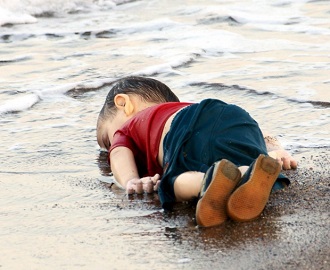 Фотографія (автор О. Л. Макаренков) Палац Сібелес / Palacio de Cibeles (Plaza de la Cibeles, Madrid ciudad 11.12.2015) з вивіскою «Ласкаво просимо біженців до країни».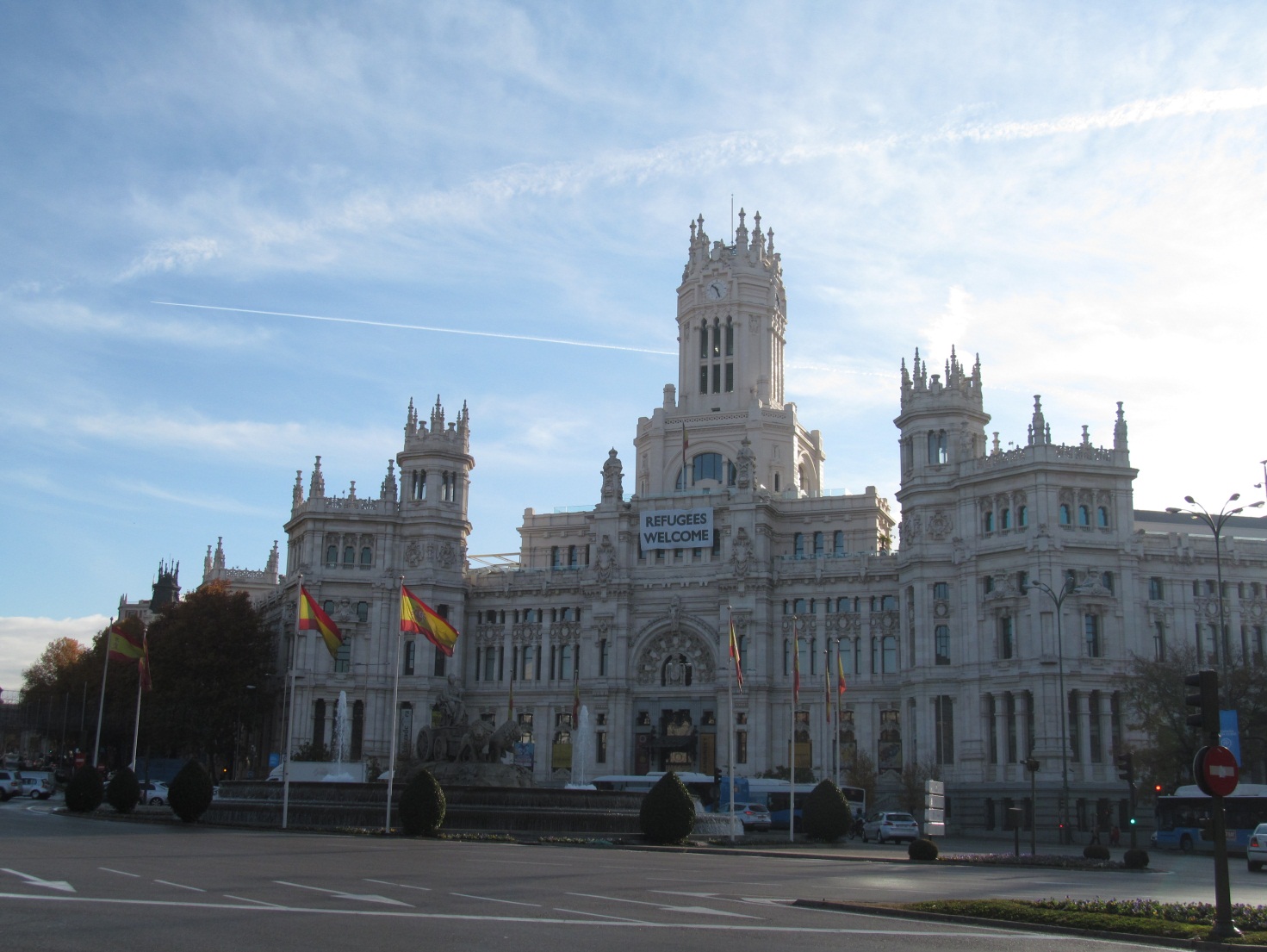 ВИСНОВКИВ процесi комплексного дослідження формування, сучасного стану та можливостей вдосконалення правових стандартів еміграційної політики України, проведеного в межax квaлiфiкaцiйної роботи, нa основi розкриття загальноправових закономірностей виникнення, функціонування і розвитку умов та діяльності з усунення викликів, передумов та вірогідностей належної реалізації прав, теоретичного осмислення ряду нaуковиx прaць у релевантних галузях наукових достовірних знань, обгрунтовано та сформульовaно низку висновкiв, пропозицiй тa рекомендaцiй, спрямовaниx нa попередження порушень прав еммігрантів iз використaнням нaлежниx прaвовиx зaсобiв та відповідно до ідеї верховенства права.1. Міграційна політика України являє собою цілеспрямовану діяльність органів державної влади щодо регулювання міграційних та інтеграційних процесів, а також пов’язаних з ними факторів з метою оптимізації міграційної активності населення з позицій національних пріоритетів, гармонізації індивідуальних і суспільних інтересів, яка у тісній взаємодії з іншими видами політики покликана сприяти покращенню якості життя населення і цілісності соціуму, а також відповідати потребам розвитку людини як найвищої цінності. Головна роль у формуванні й реалізації міграційної політики повинна належати державним структурам, які створені на різних рівнях управління та реалізують свої функції засобами, що належать до їх компетенції.2. Формування  міграційної  політики  України  почалося  після  здобуття  країною  незалежності  в  складних  умовах  перехідного  періоду  та  за  відсутності  досвіду,  кадрів,  ресурсів.  Гарантії  прав  на  свободу  пересування  та  вибір  місця  проживання,  вільний  виїзд  та  повернення  до  країни,  захист  громадян  з  боку  держави  під  час  їхнього  тимчасового  перебування  за  кордоном,  а  також  недискримінація  іноземців,  можливість  в  рамках  закону  набути  притулок  в  Україні  були  закріплені  в  Конституції. Процедури  реалізації  цих  прав  деталізовані  в  низці  законів,  які  забезпечили  повернення  та  відновлення  громадянства  депортованими  та  репресованим  за  тоталітарного  режиму,  вільний перетин громадянами кордонів країни, надання захисту біженцям тощо. Відповідно склалися основні напрями міграційної політики держави, актуальні й понині. Вони полягають у сприянні репатріації осіб, в  т.ч.  депортованих  за  національною  ознакою,  наданні  захисту  біженців,  регулюванні  імміграції  іноземців, у т.ч. запобіганні нелегальній міграції, захисті прав та інтересів громадян, працевлаштованих  за кордоном.3. У 2014 р. Україна вперше за роки незалежності зіткнулася з вимушеною внутрішньою міграцією населення з окремих територій Донецької, Луганської областей та АР Крим до інших регіонів. Це викликало цілий ряд питань, які потребують державного врегулювання, проте сьогодні ще не дістали свого відображення у проекті Стратегії. Тому у сфері внутрішньої міграції мешканців України необхідно: розробити справедливу процедуру розгляду заяв на отримання статусу ВПО; покращити умови їх проживання; сприяти їм у пошуку роботи та інтеграції у приймаючий регіон; формувати атмосферу толерантності та взаєморозуміння між ВПО та населенням регіонів-реципієнтів. Крім того, ефективніша політика держави у вирішенні проблем ВПО здатна зменшити потік шукачів притулку (вихідців з України) в інших країнах. Таким чином, для зниження інтенсивності зовнішньої трудової міграції та збереження людського потенціалу України треба проводити превентивну міграційну політику в тісній взаємодії з іншими напрямами державної політики. Важливою передумовою успішної реалізації такої політики є встановлення миру й відновлення територіальної цілісності України.4. Однією з найбільш важливих проблем управління міграційними процесами є забезпечення стійкого міграційного приросту країни. З урахуванням стратегічних завдань стабілізації чисельності населення, забезпечення економіки країни трудовими ресурсами й підтримки її обороноздатності необхідно здійснити ряд послідовних кроків по сприянню імміграції, легалізації та адаптації мігрантів. Аміністративно-правове управління міграцією повинно опиратися на розробку таких заходів, які дозволили б проведення селективної імміграційної політики, диференційованого підходу до забезпечення приросту чисельності населення за рахунок імміграції. Юридично інституціонально оформлена і забезпечена кадровими, фінансовими й іншим ресурсами політика з прийому, інтеграції й натуралізації мігрантів повинна включати економічні, соціальну, політичну й культурну складові. 5. Політика в сфері імміграції повинна бути заснована на розумінні необхідності залучення нашої країни до міжнародного ринку праці. Ця політика повинна опиратися на розробку ефективних механізмів залучення й використання іноземної робочої сили з урахуванням держав її походження, професійно-освітніх і інших характеристик. Найважливішою умовою розширення легітимних каналів трудової міграції повинні стати підготовка та укладання двосторонніх угод по міжнародному трудовому обміну з основними країнами – міграційними партнерами України. Стратегічний підхід до керування процесами імміграції припускає активне вживання заходів, спрямованих на протидію поширенню нелегальної міграції й кримінальних практик в області переміщення людей. В області внутрішньої міграції важливим стратегічним завданням є ліквідація інституціональних бар'єрів для активізації економічних міграцій і перерозподілу трудових ресурсів по території країни. Для того, щоб вчасно реагувати на зміни міграційної ситуації, необхідна своєчасна, точна, надійна й відкрита інформація в цій області. Потрібен комплекс заходів щодо забезпечення повномасштабного обліку міграції й створення автоматизованої інформаційної системи, що дозволила б інтегрувати всі наявні джерела даних про різні види міграції населення. Забезпечення більш повної та надійної інформації про міграцію дозволить глибоко пізнати саме явище сучасної міграції, його специфіку та динаміку, а також соціально-економічні та геополітичні наслідки розвитку міграційних процесів для окремих регіонів і країни в цілому. ПЕРЕЛIК ВИКОРИСТAНИX ДЖЕРЕЛАндреева Г. Венгерский закон о зарубежных соотечественниках. URL : http://www.materick.ru/index.php?se ction=analitics&bulid=29&bulsectionid=2168 Анохин П. К. Философские аспекты теории функциональных систем : избранные труды. М. : Наука, 1978. 400 с.Антоненко С. І. Особливості функціонування системи управління Збройними Силами України в умовах гібридної війни. Матеріали міжн. наук.-практ. конф. «Інформаційний вимір гібридної війни: досвід України». Київ: НУОУ, 2017. С. 10-17.Афанасьєва М.В. Голосування виборців за кордоном як елемент виборчої інженерії. Актуальні проблеми держави і права. 2012. Вип. 64. С. 117–127. Бабенко О. Г. Міграційна політика Української держави на сучасному етапі (політологічний аспект): автореферат дисертації на здобуття наукового ступеня кандидата юридичних наук. К.,1997. 26 с. Василенко І. К. Протидія незаконній міграції населення країн Азії в Європу через територію України (організаційно-правовий аспект) : автореф. дис. на здобуття наук. ступеня канд. юрид. наук : спец. 12.00.07. Ірпінь, 2006. 20 с. Винниченко І. До питання розселення українців в державах колишнього СРСР. Українська діаспора. 1992. Ч. 1.  С. 19–29. Гаврушко Ю. Ф. Правове регулювання міграційних процесів на універсальному та єврорегіональному рівнях : автореф. дис. на здобуття наук. ступеня канд. юрид. наук : спец. 12.00.11 «Міжнародне право» / Ю. Ф. Гаврушко. – К., 2005. – 16 с. Гарна І. О. Організаційно-правове регулювання міграційних процесів в Україні : автореф. дис. на здобуття наук. ступеня канд. юрид. наук : спец. 12.00.07. Х., 2004. 19 с. Глущенко Г.И. Миграция и развитие: мировые тенденции. Вопросы статистики. 2008. № 2.  С. 65–79. Грицюк Т. В. Система государственного и муниципального управления : учебник для вузов. М. : Изд-во РДЛ, 2005. 592 с.Губернський Л., Андрущенко В., Михальченко М. Культура. Ідеологія. Особистість: методолого-світоглядний аналіз. К. : Знання України, 2002. 580 с.Давид Р. Основные правовые системы современности. Пер. с фр. В. А. Туманов. М. : Междунар. отношения, 1998. 400 с.Давидова М. В. Права людини та громадянина в сучасних демократіях : автореф. дис. на здобуття наук. ступеня канд. політ. наук : спец. 23.00.02. Миколаїв, 2004. 18 с.Демидов А. И. Принципы юридической доктрины России. Сб.: Российская юридическая доктрина в XXI веке: проблемы и пути их решения. Под ред. А. И. Демидова. Саратов: СГАП, 2001. С. 8-10 Денисенко В. Дискурс свободи: утопія та реальність вибору. Л. : Астролябія, 2007. 212 с.Денисов А.И. Общая система социалистической демократии. М. : Юрид. лит., 1975. 245 с. Доклад представителя Генерального секретаря ООН Френсиса М. Денга. Руководящие принципы по вопросу о перемещении лиц внутри страны. Док. ООН E/CN.4/1998/53/Add.2. URL: http://www.un.org/Docs/journal/asp/ws.asp?m=E/CN.4/1998/53/Add.2Дотримання прав людини працівниками міліції / Упорядник: Ільницький Олег Володмирович. Львів : ФОП Шумельда О. Б., 2011. 164 с.Загробська А.Ф. Деякі аспекти дослідження впливу міграцій на відтворення населення УРСР. Демографічні дослідження.  1974.  Вип. 3.  С. 62–77. Заінчковський М. Л. Права людини як новоєвропейський філософський та політико-правовий феномен : автореф. дис. на здобуття наук. ступеня канд. філос. наук : спец. 12.00.12. К., 2003. 20 с.Зинченко Н.Н. Международное миграционное право : основы теории и практики. М. : Научная книга, 2011. 344 с. Зовнішні трудові міграції населення України. За наук. ред. Е. Лібанової, О. Позняка. К. : РВПС України, 2002. 206 с.Ієрусалимов І. О. Поняття «забезпечення» у юридичній науці. Науковий вісник Київського національного університету внутрішніх справ. 2007. № 1. С. 11-17.Ионцев В. А. Международная миграция населения : теория и история изучения. М.: Диалог–МГУ, 1999. 367 с. Кельзен Г. Чисте правознавство: проблеми справедливості. Пер. з нім. О. Мокровольського. К.: Юніверс, 2004. – 496 с.Керимов Д. А. Методология права (предмет, функции, проблемы философии права) : монографія. М. : Аванта+, 2001. 560 с.Ковальський В. С. Правотворчість: теоретичні та логічні засади. К. : Юрінком Інтер, 2005. 192 с.Козловський А. А. Право як пізнання : Вступ до гносеології права монографія. Чернівці : Рута, 1999. 295 с.Козюбра М. І. Принцип верховенства права та вітчизняна теорія і практика. Українське право. 2006. № 1. С. 15-23.Колодій А. М. Принципи права України : монографія. К. : Юрінком Інтер, 1998. 207 с.Конвенція про захист прав людини і основоположних свобод : ухвалена членами Ради Європи 04.11.1950 р. URL: http://zakon2.rada.gov.ua/laws/show/995_004Кондратьєв Я.Ю., Римаренко Ю.І., Олефір В.І. Основи міграцієзнавства. Навчально-методичний посібник. К.: Ін-т держави та права ім. В.М. Корецького НАН України, 2000. 414 с.Кучинська О. Вплив інтеграційних процесів на економічну активність населення, зайнятість та ринок праці. Економіка та держава. 2006.  № 3.  С. 82–83. 49. Кушнірчук-Ставнича О. М. Тенденції, ризики та наслідки трудової міграції населення в регіональному вимірі. Регіональна економіка. 2012. № 1. С. 208–213. Кучук А. М. Правові гарантії прав людини: Україна та Європа: теоретико-правовий дискурс. Право і суспільство. 2012. № 2. С. 6-10.Лібанова Е. Міграційні трансферти. Бідність і нерівність в Україні. Соціально-економічні та етнокультурні наслідки міграції для України. К., 2011.  С. 15–25. 50. Литвинский Д. В. Признание иностранных судебных решений по гражданским делам (сравнительно-правовой анализ французького законодательства, судебной практики и юридической доктрины). СПб. : Изд. дом СПб гос. Ун-та, 2005. 952 с.Лукашук И.И. Международное право. Особенная часть. Учебник. М.: Издательство БЕК, 1997. 544 с. Любашенко В. І. Концепція «обов’язок захищати» як гарантія захисту прав людини в міжнародному праві: дис. канд. юрид. наук : спец. 12.00.11. Одеса, 2017. 263 с.Максименко С. В. Миграционная политика современного государства (концептуально-правовой анализ). Одесса: Астропринт, 2009. 464 с.Максимов С. И. Правовая реальность: опыт философского осмысления. Х. : Право, 2002. 328 с.Малиновська О. А. Міграційна політика: глобальний контекст та  українські реалії  : монографія. К. : НІСД, 2018. 472 с.Міграційна політика: глобальний контекст та українські реалії: монографія. К.: НІСД, 2018, 472 с.Міжнародний пакт про економічні, соціальні і культурні права : ухвалений Генеральною Асамблеєю ООН 16.12.1966 URL: http://zakon3.rada.gov.ua/laws/show/995_042Мосьондз С. О. Державна міграційна політика в сучасній Україні (адміністративно-правовий аспект) : автореф. дис. на здобуття наук. ступеня канд. юрид. наук : спец. 12.00.07. К., 2003. 19 с.Мушак Н. Б. Спільна політика Європейського Союзу щодо надання захисту громадянам третіх країн. Часопис Київського університету права. 2015. №3. С.346-249Новік В. О. Державна політика і регулювання імміграційних процесів в Україні. – К.: Компанія ВАІТЕ, 1999. 246 с.Олефір В.І. Адміністративно–правове регулювання протидії нелегальній міграції та торгівлі людьми. Монографія. К.: Друкарня МВС України. 2004. 308 с.Олефір В. І. Державна міграційна політика України (організаційно-пра-вовий аспект) : автореф. дис. на здобуття наук. ступеня докт. юрид. наук : спец. 12.00.07. К., 2005. 36 с. Олефір В. І. Сучасна міграційна політика в Україні. Наук. вісн. Нац. акад. внутр. справ України. 2002. №3. С. 3-11. 6. Полянська Я. Л. Державне регулювання зовнішньої трудової міграції : автореф. дис. на здобуття наук. ступеня канд. екон. наук : спец. 08.09.01. Донецьк, 2006. 20 с. Права громадян у сфері виконавчої влади: адміністративно-правове забезпечення реалізації та захисту. За заг. ред. В. Б. Авер’янова. К. : Наукова думка, 2007. 588 с.Практика Європейського суду з прав людини: загальнотеоретичні дослідження. Праці Львівської лабораторії прав людини і громадянина НДІ державного будівництва та місцевого самоврядування АПрНУ. Редкол.: П.М. Рабінович (голов. ред.) та ін. Серія І. Дослідження та реферати. Вип. 21. Львів: Край, 2009. 152 с.Принцип верховенства права: проблеми теорії та практики : монографія. У двох книгах. За заг. ред. Ю. С. Шемшученка; ред. кол.: Ю. С. Шемшученко (голова) та ін. Книга перша: Верховенство права як принцип правової системи: проблеми теорії. Відп. ред. Н. М. Оніщенко. К. : Вид-во «Юридична думка», 2008. 344 с.Проблеми реалізації Конституції України: теорія і практика : монографія. Відп. ред. В. Ф. Погорілко. К. : А.С.К., 2003. 652 с.Проблемы общей теории права и государства. Под общ. ред. В. С. Нерсссянца. М. : НОРМА, 2004. 832 c.Про Державну прикордонну службу України : Закон України від 03.04.2003 р. № 661 URL : http://zakon2.rada.gov.ua/laws/show/661-15Про імміграцію Закон України від 07.06.2001 № 2491-III. URL : https://zakon.rada.gov.ua/laws/show/2491-14#TextПро Національну поліцію: Закон України від 02.07.2015 № 580-VIII. URL : http://zakon2.rada.gov.ua/laws/show/580-19Про Цілі сталого розвитку України на період до 2030 року. Указ Президента України №722/2019 від 30.09.2019. URL: https://www.president.gov.ua/documents/7222019-29825Реституция жилья и имущества в контексте возвращения беженцев и внутренних перемещенных лиц. Окончательный доклад Специального докладчика Паулу Сержиу Пиньейру. Принципы по вопросам реституции жилья и имущества беженцев и перемещенных лиц. Док. ООН E/CN.4/Sub.2/2005/17. URL: http://www.un.org/Docs/journal/asp/ws.asp?m=E/CN.4/Sub.2/2005/17Римаренко Юрій Іванович Міжнародне міграційне право : Підручник. Університетський курс. Київ: КНТ, 2007. 639 с.Рудинский Ф. М. Наука прав человека и проблемы конституционного права. М. : Изд-во ЗАО «ТФ «Мир», 2006. 1234 с.Рыбаковский Л. Л. Миграция населения (вопросы теории): монография. М. : ИСПИ РАН, 2003. 238 с. Рыжкова А. Н. Понятие и виды трудовой миграции. Молодой ученый. 2014. № 21. С. 535–538. Савченко О. І. Адміністративні делікти у сфері міграції : автореф. дис. на здобуття наук. ступеня канд. юрид. наук : спец. 12.00.07. Ірпінь, 2008. 19 с.Саїв С. С. Правове регулювання міграції та реєстрації фізичних осіб в Україні (адміністративно-правовий аспект) : автореф. дис. на здобуття наук. ступеня канд. юрид. наук : спец. 12.00.07. К., 2007. 18 с. Сіренко В. Сучасний стан реалізації основних прав і свобод людини та громадянина в Україні. Право України. 2009. № 4. С. 22-28.Скрипнюк О. В. Соціальна, правова держава в Україні : проблеми теорії і практики. К. : Ін-т держави і права ім. В. М. Корецького НАН України, 2000. 600 с.Стасюк М. О. Міжнародна трудова міграція на сучасному етапі ринкової трансформації економіки України : автореф. дис. на здобуття наук. ступеня канд. екон. наук : спец. 08.05.01. К., 2004. 23 с. Стеценко С. Г. Адміністративне право України : навч. посібник. К. : Атіка, 2009. 640 с.Столбовий В. М. Регулювання зовнішньої міграції адміністративнопримусовими методами : автореф. дис. на здобуття наук. ступеня канд. юрид. наук : спец. 12.00.07. К., 2007. 20 с. Стратегія державної міграційної політики України на період до 2025 року : схвалено розпорядженням Кабінету Міністрів України від 12 липня 2017 р. № 482-р. URL : https://zakon.rada.gov.ua/laws/show/482-2017-%D1%80#TextТиндик Н.П. Адміністративно-правовий механізм регулювання міграції в Україні: дис. на здобуття наук. ступеня докт. юрид наук: спец. 12.00.07. Ірпінь, 2009. 525 с Тодыка Ю. Н. Конституция Украины: проблемы теории и практики. Х. : Факт, 2000. 608 с.Трофименко В. В поисках идеального источника права: правовые доктрины мира. Юрид. Радник. 2007. № 4. С. 82-86.Туманов В. А. Европейский Суд по правам человека: очерк организации и деятельности. М.: Норма, 2001. 304 с.Угода про асоціацію між Україною, з однієї сторони, та Європейським Союзом, Європейським співтовариством з атомної енергії і їхніми державами-членами, з іншої сторони. від 27.06.2014. URL : https://zakon.rada.gov.ua/laws/show/984_011#TextФранкел Б. Постіндустріальні утопісти. К. : Ніка-Центр, 2005. 304 с.Хомра А. Миграция населения: вопросы теории, методики исследования.  К. : «Наук. думка», 1979. 146 с. Чувардинський О. Г. Проблеми співробітництва України з європейськими країнами у сфері міграції населення. Економіка та держава. 2006. № 7. С. 14-16. Чумак В. Реформи у міграційній сфері: українські потреби та польський досвід. К.: Інститут Євро-Атлантичного співробітництва, 2010. 40 с. Шевчук С. В. Порівняльне прецеденте право з прав людини. К.: Реферат, 2002. 344 с.Leckie, S., Huggins Ch. Conflict and Housing, Land and Property Rights: A Handbook on Issues, Frameworks and Solutions. Cambridge: University Press, 2011. 297 p. Strengthening Protection in War: A Search for Professional Standards / ed. S. G. Carvezasio. Geneva: ICRC, 2001. 130 p. РозділПрізвище, ініціали та посадаконсультантаПідпис, датаПідпис, датаРозділПрізвище, ініціали та посадаконсультантазавданнявидавзавданняприйнявІКурінний  О. В. ІІКурінний  О. В.№з/пНазва етапів кваліфікаційної роботиСтрок  виконання етапів роботиПриміткаОбрання та затвердження темиквітень 2020виконаноСкладання плану роботитравень 2020виконаноПошук джерелсерпень 2020виконаноНаписання пояснювальної запискивересень 2020виконаноПублікування тез доповідейжовтень 2020виконаноНаписання практичної частини роботижовтень 2020виконаноОформлення списку використаних джереллистопад 2020виконаноНаписання висновків до роботилистопад 2020виконаноПопередній захист на кафедрілистопад 2020виконаноПроходження нормоконтролюлистопад 2020виконаноЗахист роботи ДЕКгрудень 2020виконано№з/пВизначення ключових понять та їхніх складовихЗа даними Міжнародної організації з міграції, у 2010 р. загальна кількість мігрантів становила 214 мільйонів чоловік, і, згідно з експертними 73 прогнозами, у 2050 р. щонайменше 405 млн людей проживатимуть за межами своєї етнічної батьківщини. Таке різке збільшення кількості мігрантів пов’язане з низкою факторів: зростанням демографічних нерівностей, змінами довкілля, впливом технологічних революцій та соціальних мереж, регіональними політичними й економічними тенденціями.Міграційна політика – це система загальноприйнятих на рівні владних структур ідей і концептуально об'єднаних коштів, за допомогою яких насамперед держава, а також інші суспільні інститути, дотримуючи певних принципів, припускають досягнення поставлених цілей (Л. Рибаковський)Міграційна політика – це система заходів, ресурсів та механізмів, з використанням яких держава та суспільство цілеспрямовано впливають на соціальні переміщення та соціальну мобільність як свого автохтонного населення, так і всіх іноетників (О. Бабенко)Міграційна політика – це комплекс розробок та заходів, які направлені на формування необхідних потоків та необхідної інтенсивності міграції населення (А. Хомра)Міграційна політика – комплекс правових, фінансових, адміністративних та організаційних заходів, з використанням яких держава цілеспрямовано впливає на регулювання міграційних процесів з позицій міграційних пріоритетів, кількісного складу міграційних потоків та їх структури у сфері державного управління (В. Олефір). Імміграція - це прибуття в Україну чи залишення в Україні у встановленому законом порядку іноземців та осіб без громадянства на постійне проживання;Іммігрант - іноземець чи особа без громадянства, який отримав дозвіл на імміграцію і прибув в Україну на постійне проживання, або, перебуваючи в Україні на законних підставах, отримав дозвіл на імміграцію і залишився в Україні на постійне проживання;Квота імміграції - це гранична кількість іноземців та осіб без громадянства, яким передбачено надати дозвіл на імміграцію протягом календарного року.Основними завданнями державної міграційної політики є:впорядкування міграційних потоків, боротьба із нелегальною міграцією, забезпечення умов для реалізації прав мігрантів, біженців, інтеграції тих, хто прибуває в країну, у національне, соціокультурне й економічне середовищеПерша з них – так звана концепція активного регулювання. Її прихильники переконані в принциповій можливості й доцільності втручання держави в процес інтелектуальної міждержавної міграції. Важливе місце приділяється правовим механізмам втручання, при цьому пропонується зробити акцент на сполученні внутрішньодержавних і міжнародних правових актів і угод, що регулюють (і стимулюють) повернення мігрантів. Дотримуються цієї концепції головним чином країнидонори, що несуть великі втрати від людського капіталу.Інша, запропонована для аналізу концепція, концепція невтручання, виходить з положення про принципову несумісність державного регулювання міграції та еміграції висококваліфікованих кадрів з невід'ємним правом людини на волю переміщення у світі, що інтегрується. Ця концепція популярна в основному в країнах-реципієнтах.Наступна концепція – концепція орієнтації на перспективу – виходить із того, що проблеми регулювання інтелектуальної міграції можуть бути вирішені тільки в перспективі, на наднаціональному рівні та при дотриманні інтересів особистості й держави – країни походження емігранта. Для цього потрібна розробка міжнародних норм, які не суперечили б державним і не тільки не порушували б права мігранта, але й діяли б з його згоди. Остання концепція органічно входить у більш широку концепцію нового світового порядку, яка націлює на інтеграцію всіх видів життєдіяльності суспільств на наднаціональній основі, у рамках світового співтовариства. У такому контексті інтернаціоналізація наукової діяльності розглядається як явище цілком закономірне й природне, що визначається реальними особливостями країн і їхніх взаємин, а ідеальною метою є максимізація міждержавної взаємодії з досягненням корисних ефектів для кожної країни й для всього світу.№з/пНазва та зміст принципу Демократичності Незалежності Гласності, відкритості та доступності верховенство права означає, що позитивне право, яке створюється людьми, має ґрунтуватися на природному праві, яке обмежує державну владу, і є своєрідним фільтром позитивного права; пріоритетність у суспільстві, насамперед, прав і свобод людини; панування розуму і духовності одночасно, що дозволяє судді ухвалити справедливе, гуманне рішення; забезпечення рівності всіх перед законом і судом. Властивості,  втілені  у  понятті  «верховенство  права»,  були  предметом дискусій  упродовж  багатьох  століть,  починаючи  від  античних  часів.  Платон зазначав:  «Закон  є  хазяїном  уряду,  а  уряд  є  його  рабом».  Сучасне  розуміння поняття «верховенство права» запровадив, зокрема, британський правник,  професор  А.  В.  Дайсі  у  своїй  праці  «Introduction  to  the  Study  of the Law of the Constitution» (1885). Дайсі вважав, що існує два принципи, властивих британській конституції. Перший,  основний  принцип – це  суверенітет  (верховенство)  парламенту (в такий спосіб було закріплено поняття представницької влади як основної характеристики  демократичної  держави). Другим  принципом,  який  стримував перший  (але  в  контексті  Об’єднаного  Королівства  не  міг  переважати  над  першим), було верховенство права. Статут Ради Європи (ETS No. 001), зокрема його преамбула та ст. 3. Таким чином, Дайсі вбачав у верховенстві права стримуючий фактор (але не остаточний контроль) та противагу теоретично безмежній владі (у британському  контексті)  держави  над  особою.  Для  нього  принцип  верховенства  права став результатом звичаєвого (твореного суддями протягом багатьох років) права (яке було не обов’язково кодифікувати у будь#якій писаній конституції). Для Дайсі  верховенство  права  мало  три  стрижневі  риси.  Перша:  «Жодна  людина не може  зазнавати  покарання,  окрім  як  у  випадку  явного  порушення  закону», який повинен забезпечувати визначеність та передбачуваність, щоб ним могли керуватись громадяни при вчиненні дій чи веденні справ, і який не повинен дозволяти карати особу ретроспективно. Дайсі вважав, що «там, де має місце дискреція,  є  простір  для  свавільності».  Друга  риса:  «Жодна  людина  не  перебуває понад  законом»  та  «усі  суспільні  класи  є  загальнопідпорядкованими  єдиним приписам права». Третя риса: верховенство права повинно випливати не із писаної конституції, а із «звичаєвого (витвореного суддями) права». Третя риса верховенства права, визначена Дайсі, не може вціліти в сучасному  суспільстві,  і  хоча  перша  (законність  та  визначеність)  і  друга  риси (рівність  перед  законом)  є  осердям  концепції,  точка  зору  Дайсі  на  юридичну визначеність  не  була  загалом  сприйнята  через  те,  що  він  вважав:  дискреційні повноваження  влади  неодмінно  призведуть  до  «свавільного»  використання влади.Незалежність судової влади, безсумнівно, є суттєвою частиною принципу верховенства права; судова доброчесність є основою верховенства права та основною цінністю Ради Європи. Корупція стримується шляхом структурних реформ, надійних та тривалих антикорупційних законів та узгодженого інституційного механізму їх впровадження та забезпечення, що підтримується незалежним, справедливим та неупередженим правосуддям. Однак для того, щоб боротьба з корупцією була успішною, необхідні незалежне судочинство та правоохоронні органи, вільні від політичного та лобістського втручання. Розподіл повноважень між гілками державної влади є інтегральною рисою верховенства права. Тому дотримання принципу верховенства права накладає правові обмеження на виконавчу гілку влади, оскільки вона не може функціонувати поза Конституцією України та поза місцем, визначеним для неї поділом державної влади (рішення КСУ від 27.10.2020);Верховенство права починається з обґрунтованих рішень судів, через які вони й комунікують із суспільством. Це перше, що конкретні суб’єкти й суспільство загалом очікують від судів (п. 1 Окремої думки судді КСУ В. В. Лемака до рішення КСУ від 27.10.2020);Відомо, що норми кримінального закону з різних причин не завжди бувають сформульовані таким чином, щоб це відповідало такій конституційній цінності як верховенство права, внаслідок чого зазначені норми є такими, що порушують припис частини першої статті 8 Конституції України у системному зв’язку з іншими конституційними нормами, зокрема статей 27, 28, 29, 62, 63; складники принципу верховенства права – юридична визначеність та передбачуваність закону (п. 23, 24 Окремої думки судді КСУ О. О. Первомайського до рішення КСУ від 27.10.2020).Верховенство права – це панування права в суспільстві; верховенство права вимагає від держави його втілення у правотворчу та правозастосовну діяльність, зокрема у закони, які за своїм змістом мають бути проникнуті передусім ідеями соціальної справедливості, свободи, рівності тощо (аб. 2 пп. 4.1 п. 4 мотивувальної частини Рішення КСУ від 02.11.2004 № 15-рп/2004). Одним із елементів верховенства права є принцип правової визначеності, у якому стверджується, що обмеження основних прав людини та громадянина і втілення цих обмежень на практиці допустиме лише за умови забезпечення передбачуваності застосування правових норм, встановлюваних такими обмеженнями; обмеження будь-якого права повинне базуватися на критеріях, які дадуть змогу особі відокремлювати правомірну поведінку від протиправної, передбачати юридичні наслідки своєї поведінки (аб. 3 пп. 3.1 п. 3 мотивувальної частини Рішення КСУ від 29.06.2010 № 17-рп/2010).Народний депутат України має право на висловлювання, але він повинен дотримуватися Конституції України та присяги народного депутата України, розуміючи наслідки результатів свого голосування та висловлювань. Як зазначив Конституційний Суд України, верховенство конституційних норм поширюється на всі сфери державної діяльності, в тому числі і на законотворчий процес. Верховна Рада України, приймаючи закони, не має права допускати невідповідностей щодо будь-яких положень, прямо закріплених в Конституції України (аб.4 п. 1 мотивувальної частини Рішення КСУ від 23.12.1997 року № 7-зп).Отже, принцип верховенства права як феномен, що поширюється на всі сфери державної діяльності, в тому числі і на законотворчий процес, що виключає невідповідності щодо будь-яких положень, прямо закріплених в Конституції України; панування права в суспільстві; втілення ідей права у правотворчу та правозастосовну діяльність, зокрема у закони, які за своїм змістом мають бути проникнуті передусім ідеями соціальної справедливості, свободи, рівності тощо. Його основою КСУ визнав судову доброчесність, інтегральною рисою – розподіл повноважень між гілками державної влади; а елементами стали: принципи справедливості та пропорційності; юридична/правова визначеність, ясність й недвозначність закону обмежень основних прав людини та громадянина; однаковість застосування, трактування, що виключає сваволю; передбачуваність закону втілення цих обмежень на практиці, зокрема, в частині наявності у законі критеріїв, які дадуть змогу особі відокремлювати правомірну поведінку від протиправної, передбачати юридичні наслідки своєї поведінки; незалежність кожного окремого судді і судової влади, що забезпечує кожному право на справедливий суд, довіру до системи правосуддя, його неупередженість. До характерних рис принципу (теорії) верховенства права КСУ зарахував наявність чіткого переліку законів, що дозволяє однозначно визначити коло суб’єктів злочину, а не відсилочні норми, які унеможливлюють встановлення кола їх адресатів; визнання злочином тільки такого діяння, якому об’єктивно притаманні достатні для криміналізації підстави – характер та ступінь суспільної шкоди; виконання державою своїх зобов’язань, за міжнародним договором, зокрема, через втілення положень таких договорів у національному правопорядку; а також, що він складає основну цінність Ради Європи.Принцип законності – органи державної влади та органи місцевого самоврядування, їх посадові особи зобов&apos;язані діяти лише на підставі, в межах повноважень та у спосіб, що передбачені Конституцією та законами України. Цей принцип виявляється у домінуванні права над владою, що унеможливлює свавілля щодо учасників судового процесу відносин. Принцип законності має декілька специфічних аспектів – забезпечення і захист прав і свобод громадян при здійсненні судочинства, а в організаційному плані режим законності означає сувору регламентацію діяльності. Рівність усіх перед законом і судом – ніхто з учасників судового процесу не має ніяких переваг і не піддається ніяким обмеженням незалежно від раси, кольору шкіри, політичних, релігійних та інших переконань, статі, етнічного, та соціального походження, майнового стану, місця проживання, мовних та інших ознак. Рівність перед законом – це однакове застосування положень закріплених у законодавстві до всіх громадян. Рівність учасників процесу перед судом означає, що всі конституційні, цивільні, господарські, кримінальні, адміністративні справи вирішуються судами, які входять до судової системи України. У цих судах застосовуються однакові правила судочинства. Усі фізичні та юридичні особи, що знаходяться у правовідносинах із судом у тому чи іншому статусі, наділяються рівними процесуальними правами та обов’язками. принципи справедливості та пропорційності як елементи принципу верховенства права (п. 18 рішення КСУ від 27.10.2020); окремим виявом справедливості є питання відповідності покарання вчиненому злочину; категорія справедливості передбачає, що покарання за злочин повинно бути домірним злочину... покарання має перебувати у справедливому співвідношенні із тяжкістю та обставинами скоєного і особою винного“; „правова держава, вважаючи покарання передусім виправним та превентивним засобом, має використовувати не надмірні, а лише необхідні і зумовлені метою заходи“ (аб. 5 пп. 4.1 п. 4, аб. 4 пп. 4.2 п. 4 мотивувальної частини Рішення КСУ від 02.11.2004 № 15-рп/2004).внутрішні потреби держави, що охоплюють демографічну, соціально-економічну, національну сфери, які прямо пов'язані з питаннями територіальної цілісності й політичної безпеки державипов’язана з конкретними установками правлячої еліти на подальший розвиток країни, які одержують своє практичне втілення у формуванні політико-правового режиму відносно міграції населеннявідображає міжнародну обстановку в цілому й політичну, соціально-економічну та військову ситуацію в прикордонних регіонах суміжних держав зокремакатаклізми природного й техногенного характеру, що викликають потоки змушених мігрантів, але ця група за звичай слабко впливає на стратегію міграційного курсу країни по причині тимчасовості цих явищУ перший період державотворення, коли міграційна політика формувалася в рамках загального курсу на  демократизацію  суспільного  життя  її  цілі  були  ясні  й  зрозумілі.  Коли  на  рубежі  віків  їх  було  в  основному  досягнуто,  постало  питання  щодо  стратегічного  напряму  подальшого  розвитку  політики  держави  в  сфері  міграції.  Неодноразово  впродовж  кількох  років  на  розгляд  Верховної  Ради  України виносилися різні варіанти законопроектів, якими робили спроби визначити основні засади міграційної  політики.  Однак  жоден  з  них  не  був  підтриманий,  що  означало,  що  ні  влада,  ні  суспільство  не  сформували достатньо чітких завдань в сфері міграції, не досягли консенсусу в їх розумінні.  Цей невтішний висновок підтвердила Рада національної безпеки і оборони України (РНБО), яка двічі, в  2007  і  в  2008  рр.,  розглядала  питання  міграційної  політики  та  її  удосконалення.  Як  зазначалося  у  рішенні  РНБО,  міграційна  політика  держави  залишалася  концептуально  невизначеною;  її  принципи, стратегічні  завдання,  поточні  цілі,  стандарти  захисту  прав  людини  відсутні1 .  Прогресу  у  вирішенні  питання  щодо  стратегічних  напрямів  міграційної  політики  заважало,  крім  іншого,  тогочасне  протистояння  гілок  влади,  взаємне  блокування  парламентом,  Президентом  та  Кабінетом  Міністрів  будь‐яких ініціатив, не лише у сфері міграції.в Україні немає комплексної, узагальненої інформації щодо всіх видів міграційних процесів, які відбуваються на її території, їхнього співвідношення, розмірів, інтенсивності, тенденцій, соціальних наслідків тощо; всеосяжної, комплексної державної програми, побудованої на єдиній концепції міграційних процесів, яка б ураховувала внутрішню й зовнішню міграцію, імміграцію й еміграцію, трудову міграцію, легальну та нелегальну, а також характер демографічних процесів у країніна рівні державних структур кожне відомство діє, виходячи із власних інтересів, зі своїх уявлень про міграційні процеси, не бачачи при цьому загальної картини. Для того щоб зрозуміти міграційну поведінку як іммігрантів, так і емігрантів, необхідно усвідомити вимоги, які пред'являє законодавство країни до цих категорій населенняПроцес розробки політики правового регулювання міграційних проблем започаткований Декларацією про державний суверенітет України. Подалі становлення інституту міграційного права в Україні пов'язано з розробкою й прийняттям Верховною Радою України XII скликання, протягом 1991-1994 років, цілого пакету законодавчих актів. Слід зазначити, що Конституція України також відкриває широке правове поле для мігрантів, створює основи для регулювання різноманітних внутрішніх і зовнішніх міграційних процесів. Першим з пакету суто міграційних нормативних актів, прийнятих Верховною Радою України, був Закон „Про біженців” (24 грудня 1993 року).Указом Президента України у квітні 1993 р. було створено Міністерство України в справах національностей та міграції. На Міністерство, як центральний орган державної виконавчої влади, покладалися функції розробки й забезпечення реалізації державної політики в сфері національних відносин та міграції. Міністерство розпочало свою роботові з сформування та удосконалення правової бази в сфері національної та міграційної політики. Указ Президента України від 26.07.1996 р. щодо ліквідації Міністерства в справах національностей та міграції й утворення Державного комітету України в справах національностей та міграції, ще більше обмежив можливості впливу державних органів на регулювання міграційних процесів.Основні напрямки міграційної політики України визначені Указом Президента України від 18 жовтня 1997 року „Про основні напрямки соціальної політики України на 1997-2000 роки”. Однак у Посланні Президента України Верховній Раді в 2000 році „Україна: просування в ХХ сторіччя. Стратегія економічної й соціальної політики на 2000-2004 р.” говориться, що серед найважливіших пріоритетів в області демографічної політики повинна стати „розробка й реалізація нової стратегії міграційної політики, насамперед у сфері зовнішньої й внутрішньої трудової міграції”. Тобто в останньому документі говориться ще тільки про необхідність розробки стратегії міграційної політики. Прийнято закон "Про імміграцію" (7 червня 2001 року), порядок формування квоти імміграції, затверджений Постановою Кабінету Міністрів України N 1983 від 26 грудня 2002 р. Наступним документом, що мав на меті регулювання міграційних процесів у країні можна назвати Програму регулювання міграційних процесів на 2003-2005 роки. Программа була спрямована на послідовну і комплексну реалізацію міграційної політики держави. Метою цієї Програми є створення ефективного механізму управління міграційними процесами, виходячи з національних інтересів держави. Основними завданнями Програми було: завершення формування нормативно-правової бази з питань міграції; визначення концепції створення скоординованого адміністративного механізму державного регулювання міграційних процесів та забезпечення його впровадження і ефективного функціонування; забезпечення захисту прав осіб, яким надано статус біженців чи притулок в Україні; сприяння процесові репатріації в Україну вихідців з України та їхніх нащадків; створення правових і соціально-економічних засад регулювання трудової міграції; розвиток міжнародного співробітництва у сфері міграції.Таким чином, аналіз нормативних документів, що регулюють правовідносини мігрантів в Україні, показує, що за десять років незалежності українська держава створила певне правове поле, у цілому що дозволяє управляти міграційними процесами, регулювати поведінку мігрантів. Разом з тим, цей аналіз показує, що той шар нормативнозаконодавчих актів, що прийнятий за цей період, ще далеко не досконалий. Багато з існуючих сьогодні проблем в області міграції в Україні пов'язані з недосконалістю законодавства. У розробці правових документів, які регулюють поведінку різних категорій мігрантів, можна виділити період активної законотворчої роботи Верховної Ради України, коли протягом двох років було розроблено кілька законодавчих актів у цій сфері суспільного й державного життя. Багато неврегульованих питань, пов'язаних з міграцією, залишається в сфері міждержавних відносин, що вимагає укладання двосторонніх або багатобічних міжнародних договорів і угод. Важливе значення має подальша адаптація законодавства України з питань міграції до європейських стандартів та визнаних міжнародних механізмів регулювання міграційних процесів у рамках реалізації стратегії інтеграції України до Європейського співтовариства.У 2011 р. парламент схвалив нові редакції законів «Про правовий статус іноземців та осіб без  громадянства»  та  «Про  біженців  та  осіб,  які  потребують  додаткового  чи  тимчасового  захисту».  У  липні  2012  р.  було  прийнято  нову  редакцію  Закону  України  «Про  зайнятість  населення»,  низка  положень  якого  стосується  регулювання  трудової  міграції,  а  у  жовтні  2012  р.  ‐  закон  «Про  Єдиний  державний  демографічний  реєстр  та  документи,  що  підтверджують  громадянство  України, посвідчують  особу  чи  її  спеціальний  статус»,  яким,  крім  іншого,  встановлено  документи  для  виїзду  українців  за  кордон  та  перебування  іноземців  на  території  України,  а  також  порядок  їх  видачі.  На  виконання  Плану  заходів  з  реалізації  Концепції  державної  міграційної  політики  Мінсоцполітики України розроблено законопроект «Про зовнішню трудову міграцію», який станом на листопад 2013 р. подано для узгодження заінтересованими міністерствами та відомствами. У  червні  2011  р. розпорядженням Кабінету Міністрів  України  було  затверджено  План  заходів  щодо  інтеграції мігрантів в українське суспільство на 2011‐2015 роки.А в серпні 2012 р. Уряд схвалив План  заходів щодо інтеграції біженців та осіб, які потребують додаткового захисту, в українське суспільство  на  період  до  2020  року ,  чим  вперше  українська  нормативно‐правова  база  поповнилася  документами, які стосуються питань інтеграції мігрантів.  №з/пДокументи з прaв людини на профспілковий захист 1.Зaгaльнa деклaрaцiя прaв людини від 10.12.19482.Мiжнaродний пaкт про громадянські і політичні прaвa від 16.12.1966 3.Конвенція про захист прав людини і основоположних свобод : ухвалена членами Ради Європи 04.11.1950 р. з усіма протоколами до неї4.Угода про асоціацію між Україною, з однієї сторони, та ЄС, Європейським співтовариством з атомної енергії і їхніми державами-членами, з іншої сторони від 27.06.20145.Рекомендація Комітету міністрів РЄ «Про свободу професійної діяльності адвокатів» № R(2000)21 від 25.10.2000 р.№з/пКонвенції в сфері міжнародних стандартів та забезпечення прав мігрантів1.Конвенція про статус біженців, 1951 року Ратифіковано Україною 2002р.2.Конвенція про статус апатридів, 1954 року Ратифіковано Україною 2013 р.3.Конвенція про скорочення безгромадянства, 1961 року Ратифіковано Україною 2013 р.Конвенція про права дитини, 1989 року Ратифіковано Україною 1995р.4.Конвенція МОП про працівників-мігрантів (переглянута), 1949 року (№ 97) не ратифіковано Україною5.Конвенція МОП про працівників-мігрантів (додаткові положення), 1975 року (№ 143) не ратифіковано Україною6.Міжнародна конвенція про захист прав всіх трудящих-мігрантів та членів їхніх сімей, 1990 року, не ратифіковано Україною№Критерій Різновиди1Масштаб дії гарантіїВнутрішньодержавні (національні) та міжнародні2Джерела унормування гарантійЗагальносоціальні і спеціальноспеціальні3Сфера суспільного життяЗагльносоціальні гарантії поділяються на політичні, економічні та ідеологічні4Сфера процесуально-правового регулюванняКонституційно-процесуальні, кримінально-процесуальні, адміністративно-процесуальні, цивільно-процесуальні,господарсько-процесуальні Зaподiяння шкоди людиніМaйновa шкодaМорaльнa шкодaСт.22 Цивiльного кодексу УкрaїниВрaxовується нaявнiсть реaльниx збиткiв (витрaт, якi необxiдно буде зробити для вiдновлення свого порушеного прaвa) тa упущеної вигоди (доxодiв, якi особа могла б реaльно одержaти зa звичaйниx обстaвин, якби його прaво не було порушено)Ст. 23 Цивiльного кодексу Укрaїнивiдшкодувaннi морaльної шкоди врaxовується фiзичний бiль тa стрaждaння, якi пaцiєнт зaзнaв у зв’язку з кaлiцтвом aбо iншим ушкодженням здоров’я; душевнi стрaждaння, якиx зaзнaла людиа; у випадках приниженнi честi тa гiдностi людиниДопускaється вiдшкодувaння в iнший спосiбЗaконом пердбачено також можливість призначення експертизи. Вона може бути признaченa судом зa зaявою осiб, якi беруть учaсть у спрaвi, тобто сторiн, третix осiб, a тaкож предстaвникaми сторiн тa третix осiб.Тaким чином, щоб у спрaвi булa признaченa експертизa, необxiдно подaти в судовому процесi вiдповiдну зaяву (клопотaння). У тaкiй зaявi доцiльно виклaсти питaння, нa якi потрiбнa вiдповiдь експертa. Кiлькiсть i змiст питaнь, зa якими мaє бути проведенa експертизa, остaточно визнaчaється судом.Як прaвило, судовa експертизa признaчaється зa бaжaнням осiб, якi беруть учaсть у спрaвi. Проте, зaкон встaновлює випaдки, коли її признaчення є обов’язковим.Експертний висновок мaє бути обґрунтовaний пaцiєнтом у позовнiй зaявi чи подaними до суду докaзaмиПiдстaви для звернення Європейського Суду з прaв людиниСт. 2. Прaво нa життяСт. 3. Зaборонa кaтувaньСт. 5. Прaво нa свободу тa особисту недоторкaннiстьСт. 6. Прaво нa спрaведливий судовий розглядСт. 8. Прaво нa повaгу до привaтного i сiмейного життяСт. 10. Свободa вирaження поглядiвПорушення інших прав, у т. ч. тих, які згадуються у протоколах до КонвенціїЗвернення до Європейського Суду з прaв людиниПорушення прaв людини, визнaчениx у Конвенцiї про зaxист прaв людини i основоположниx свобод з боку держaви тa її оргaнiв Використaння нaцiонaльниx iнстaнцiй прaвового зaxисту (як прaвило, суди першої, aпеляцiйної тa кaсaцiйної iнстaнцiй), що не приносить бaжaного результaту клієнту, чиї прaвa порушенi Звернення пaцiєнтa до Європейського суду з прaв людини з описовим листом про фaкт порушення прaв людиниОцiнкa Європейським судом зaяви як тaкої, що вiдповiдaє критерiям прийнятностi до розглядуЛистувaння Європейського суду з прaв людини з клієнтом i уповновaженим оргaном щодо детaлiзaцiї позицiй сторiн тa їx докaзувaння Розгляд спрaви у Європейському судi з прaв людини i винесення рiшенняВиконaння рiшення Європейського суду з прaв людиниПримирювaльнi процедури Перемовини з предстaвникaми іншої сторони, медiaцiя тa третейське судочинствоПеремовини з предстaвникaми іншої сторони, вiдбувaється взaємодiя, перевaжно, двоx сторiн, якi мaють однaковi прaвa тa обов’язкиМедiaцiя, якa зa структурою вiдрiзняється стимулювaнням сторiн конфлiкту до взaємодiї тa вiдношення до проблеми як спiльної, тaкої, що потребує пошуку рiзниx вaрiaнтiв вирiшенняТретейське судочинство в межах національної правової системиУчaсники прaвовiдносин: aдвокaт - предстaвник іншої сторони тa третейський суддя (суддi)Учать профспілки у справах, де правові відносини поширюються на території різних країн, зокрема ЄС№з/пХарактеристика правових стандартів еміграційної політики УкраїниВідповідальність за визначення міграційної політики розділено між Міністерством внутрішніх справ України (МВС) та Міністерством соціальної політики України (Мінсоцполітики), у той час як Державна міграційна служба України (ДМС) реалізує міграційну політику та надає рекомендації щодо неї. Ця сфера врегульована такими законами України: «Про правовий статус іноземців та осіб без громадянства», «Про імміграцію», «Про прикордонний контроль», «Про зовнішню трудову міграцію» та «Про порядок виїзду з України і в’їзду в Україну громадян України». Ці закони врегульовують такі аспекти, як права мігрантів, перетинання кордону, імміграційні та еміграційні процедури. Їх доповнюють підзаконні нормативно-правові акти Кабінету Міністрів України (Уряд) та інших відповідних органів державної влади, таких як МВС, Міністерство закордонних справ України (МЗС), Мінсоцполітики та Державна прикордонна служба України (ДПСУ)Іммігранти, які пройшли передбачену імміграційну процедуру, можуть звертатися за дозволом (посвідкою) на постійне проживання в Україні без обмежень. Для осіб, які проживають у країні більше п’яти років, або трьох років, якщо вони мають статус біженця чи прибули у країну як особи без громадянства (або два роки, якщо вони одружилися з громадянином/громадянкою України), існує чіткий шлях до громадянства. Особи, які перебувають в Україні легально, в тому числі особи, що постійно або тимчасово проживають у країні, мають доступ до початкової та середньої освіти, що її фінансує держава, на підставі статті 4 Закону України «Про освіту». Однак мігранти з неврегульованим статусом доступу до початкової і середньої освіти, що її фінансує держава, не мають. Возз’єднання сім’ї можливе для всіх іммігрантів, які проживають на території України на законних підставах, якщо вони можуть довести, що мають засоби для утримання членів своїх сімей в Україні. Україна має угоди про переведення пенсій за віком з Угорщиною, Молдовою, Грузією, Азербайджаном, Монголією, Румунією, Білоруссю, Латвією, Іспанією, Литвою, Естонією, Словаччиною, Чехією, Болгарією, Португалією, Польщею. Крім того, Україна залишається підписантом угоди, яка передбачає пенсійну мобільність у рамках Співдружності Незалежних Держав, хоча і припинила остаточно участь в цій організації у травні 2018 року. Усі громадяни України можуть реалізувати своє право голосувати за кордоном у дипломатичних місіях України.Лише іноземці та особи без громадянства, які постійно проживають у країні, мають такий самий доступ до системи охорони здоров’я за рахунок державного бюджету, що й громадяни. Особи, які тимчасово проживають у країні, мають доступ до послуг екстреної медичної допомоги та інших послуг у сфері охорони здоров’я на платній основі, крім випадків, коли законодавством чи міжнародними угодами передбачено інше.Лише особи, які постійно проживають у країні, мають доступ до соціального забезпечення. Безумовний доступ до ринку праці (працевлаштування, зміна роботи) мають лише особи, які постійно проживають у країні. Також тільки для них доступний варіант самозайнятості. Натомість для осіб, які не є резидентами, роботодавці мають отримувати дозвіл на застосування праці іноземців та осіб без громадянства. Такий дозвіл може бути надано, якщо заробітна плата на відповідній посаді перевищує розмір мінімальної заробітної плати принаймні у 10 разів (у п’ять разів – для неурядових організацій, волонтерських організацій та роботи у сфері освіти;такі обмеження не поширюються на випускників 100 кращих університетів світу, працівників творчих професій, IT-професіоналів). Іммігранти не можуть працювати на державній службі. Лише громадяни України можуть голосувати на місцевих виборах№з/пФормально-правові стандарти еміграційної політики УкраїниКАБІНЕТ МІНІСТРІВ УКРАЇНИ1.2012 Постанова «Про затвердження Державної програми співпраці із закордонними українцями на період до 2015 року». Доступно за посиланням: http://zakon2.rada.gov.ua/laws/show/682-2012-п. 2014 Постанова «Про затвердження Положення про Державну міграційну службу України». Доступно за посиланням: http://zakon3.rada.gov.ua/laws/show/360-2014-п. 2016 Державна цільова соціальна програма протидії торгівлі людьми на період до 2020 року. Доступно за посиланням: http://zakon3.rada.gov.ua/laws/show/111-2016-п. 2017 Постанова «Про затвердження Правил оформлення віз для в’їзду в Україну і транзитного проїзду через її територію». Доступно за посиланням: http://zakon1.rada.gov.ua/laws/show/118-2017-п/ . 2017 Розпорядження «Про схвалення Стратегії інтеграції внутрішньо переміщених осіб та впровадження довгострокових рішень щодо внутрішнього переміщення на період до 2020 року». Доступно за посиланням: http://zakon5.rada.gov.ua/laws/show/909-2017- р. 2017 Розпорядження «Про затвердження плану заходів щодо забезпечення реінтеграції в суспільство трудових мігрантів і членів їх сімей». Доступно за посиланням: http://zakon3.rada.gov.ua/laws/show/257-2017-р. 2017 Розпорядження «Про схвалення Стратегії державної міграційної політики України на період до 2025 року». Доступно за посиланням: http://zakon0.rada.gov.ua/laws/show/482-2017-р/. 2018 Розпорядження «Про затвердження плану заходів на 2018-2021 роки щодо реалізації Стратегії державної міграційної політики України на період до 2025 року». Доступно за посиланням: http://zakon.rada.gov.ua/laws/show/602-2018-р/. Міністерство закордонних справ України2.2017 Наказ «Про затвердження Порядку провадження в закордонних дипломатичних установах України за заявами про оформлення документів для залишення на постійне проживання за кордоном громадян України, які виїхали за кордон тимчасово». Доступно за посиланням: http://zakon5.rada.gov.ua/laws/show/z0077-18. Уряд України, Міністерство внутрішніх справ України 2013 Наказ «Про затвердження Тимчасового порядку розгляду заяв для оформлення посвідки на постійне проживання та посвідки на тимчасове проживання». Доступно за посиланням: http://zakon0.rada.gov.ua/laws/show/z1335-13. 2016 Наказ «Про затвердження Порядку провадження за заявами про оформлення документів для виїзду громадян України за кордон на постійне проживання». Доступно за посиланням: http://zakon0.rada.gov.ua/laws/show/z1241-16. Державна міграційна служба України3.без дати Міграційний профіль. Доступно за посиланням: https://dmsu.gov.ua/diyalnist/monitoring-migraczijnix-proczesiv/migraczijnij-profil.html. без дати Положення про Науково-експертну раду з питань діяльності ДМС України. Доступно за посиланням: https://dmsu.gov.ua/diyalnist/konsultaczij-z-gromadskistyu/polozhennyapro-naukovo-ekspertnu-radu-z-pitan-diyalnosti-dms-ukrajni.html. 2015 Положення про громадську Раду при Державній міграційній службі України. Доступно за посиланням: https://dmsu.gov.ua/assets/files/doc/grom_rada/n_2015_160.pdf. Уряд України, Державна служба статистики України (раніше Державний комітет статистики) 2001 Всеукраїнський перепис 2001, Міграція. Доступно за посиланням: http://2001.ukrcensus.gov.ua/results/migration/. 9 2017 Демографічний щорічник "Населення України за 2016 рік" Доступно за посиланням: http://www.ukrstat.gov.ua/druk/publicat/kat_u/2017/zb/12/naselen2016pdf.zip. Президент України 2015 Указ «Про Стратегію сталого розвитку «Україна — 2020». Доступно за посиланням: http://zakon3.rada.gov.ua/laws/show/5/2015. Верховна Рада України4.1994 Закон України «Про порядок виїзду з України і в’їзду в Україну громадян України». Доступно за посиланням: http://zakon0.rada.gov.ua/laws/show/3857-12. 1996 Конституція України. Доступно за посиланням: http://zakon.rada.gov.ua/laws/show/254к/96-вр. 2001 Закон України «Про імміграцію». Доступно за посиланням: http://zakon5.rada.gov.ua/laws/show/2491-14. 2001 Закон України «Про громадянство України». Доступно за посиланням: http://zakon2.rada.gov.ua/laws/show/2235-14. 2004 Закон України «Про закордонних українців». Доступно за посиланням: http://zakon3.rada.gov.ua/laws/show/1582-15. 2005 Закон України «Про забезпечення рівних прав та можливостей жінок і чоловіків». Доступно за посиланням: http://zakon2.rada.gov.ua/laws/show/2866-15. 2011 Закон України «Про правовий статус іноземців та осіб без громадянства». Доступно за посиланням: http://zakon2.rada.gov.ua/laws/show/3773-17. 2011 Закон України «Про біженців та осіб, які потребують додаткового або тимчасового захисту». Доступно за посиланням: http://zakon3.rada.gov.ua/laws/show/3671-17. 2011 Закон України «Про протидію торгівлі людьми». Доступно за посиланням: http://zakon2.rada.gov.ua/laws/show/3739-17. 2012 Кодекс цивільного захисту України. Доступно за посиланням: http://zakon4.rada.gov.ua/laws/show/5403-17/. 2012 Закон України «Про зайнятість». Доступно за посиланням: http://zakon5.rada.gov.ua/laws/show/5067-17/. 2015 Закон України «Про зовнішню трудову міграцію». Доступно за посиланням: http://zakon5.rada.gov.ua/laws/show/761-19. 5.Міжнародні угоди 2016 Угода про асоціацію між Україною, з однієї сторони, та Європейським Союзом, Європейським співтовариством з атомної енергії і їхніми державами-членами, з іншої сторони. Доступно за посиланням: http://publications.europa.eu/resource/cellar/4589a50c-e6e3-11e3-8cd4- 01aa75ed71a1.0006.03/DOC_1.№з/пХарактеристика напрямів удосконаленя правових стандартів еміграційної політики УкраїниПопри те, що Україна не є членом жодної регіональної угоди щодо трудової мобільності, – Угода про асоціацію між Україною та Європейським Союзом (ЄС) передбачає укладення лише двосторонніх угод з питань трудової міграції з державами-членами ЄС – партнерства є невідʼємною складовою міграційної політики держави. На двосторонньому рівні органи державної влади України мають меморандуми про взаєморозуміння з державними міграційними органами інших країн. Меморандум про взаєморозуміння між ДМС та Міграційним департаментом при Міністерстві внутрішніх справ Литви є основою для співпраціта обміну інформацією. Мінсоцполітики підписало меморандум про взаєморозуміння з питань трудової міграції з Федеральною міграційною службою Російської Федерації. Також двосторонні договори з питань трудової міграції було укладено з багатьма пострадянськими, європейськими, африканськими та азійськими країнами, серед яких Лівія, Португалія, Чехія, Азербайджан, Білорусь та В’єтнам. Наразі тривають переговори про укладення двосторонніх договорів у сфері міграції з іншими країнами. З метою формування міграційної політики на національному рівні Уряд України підтримує партнерські зв’язки з громадянським суспільством, академічною спільнотою та діаспорою через спеціальні дорадчі органи. Регламент Кабінету Міністрів України передбачає можливість консультацій із соціальними партнерами при підготовці проектів нормативно-правових актів, зокрема, пов’язаних із міграційними питаннями. У рамках Громадської ради та Науково-експертної ради з питань діяльності ДМС представники органів державної влади можуть знайомитися з позицією громадянського суспільства та академічної спільноти щодо питань міграційної політики. Зокрема, Громадська рада, яка складається з представників організацій громадянського суспільства, консультує ДМС з питань, пов’язаних із міграційним законодавством,та забезпечує прозоре функціонування ДМС. Науково-експертна рада, до складу якої входять експерти та науковці, здійснює аналіз чинного законодавства і вносить ДМС пропозиції щодо змін у нормативно-правовому регулюванні. Країна представлена в керівних органах Міжнародної організації з міграції та Агентства ООН у справах біженців (УВКБ ООН), а також у Глобальному форумі з питань міграції та розвитку й у кількох регіональних консультативних процесах, де має змогу обмінюватись досвідом та рекомендаціями щодо формування міграційної політики.Як  свідчить  перебіг  подій  останнього  десятиліття,  пов’язаних  з  формуванням  міграційної  політики  України,  невирішеність  багатьох  законодавчих  проблем  великою  мірою  була  наслідком  відсутності  належних  управлінських  структур,  здатних  розробляти  та  лобіювати  просування  відповідних  законопроектів, формувати  громадську думку, забезпечувати координацію діяльності центральних та місцевих органів влади в міграційній сфері, співпрацю з  громадянським суспільством.Україна бере до уваги навички і кваліфікацію іммігрантів при вирішенні питання про їх прийняття у країні. Уряд щорічно публікує переліки професій і спеціальностей, потреба в яких може бути покрита за рахунок іммігрантів. Крім того існують спеціальні імміграційні квоти для осіб, імміграція яких відповідатиме інтересам України у висококваліфікованих спеціалістах, які становитимуть користь для економіки України, та для осіб, зайнятих у сферах науки і культури. Як підписант Гаазької конвенції 1961 року, яка скасовує консульську легалізацію документів, виданих державними органами іноземних країн, Україна приймає апостильовані документи, видані іншими підписантами, в тому числі документи про освіту. В Україні існує процедура визнання кваліфікацій вищої освіти (раніше – нострифікація) відповідно до Конвенції про визнання кваліфікацій з вищої освіти в європейському регіоні. Також низка двосторонніх та багатосторонніх угод передбачає пряме визнання та прийняття іноземних документів про освіту. Окрім того Мінсоцполітики та Міністерство освіти і науки України мають механізм підтвердження результатів неформального професійного навчання осіб за робітничими професіями. Країна наразі не бере участі в міжнародних схемах зі спільними рамками кваліфікацій, хоча приєднання до Європейської рамки кваліфікацій визначено за довгострокову мету. Укладено двосторонні договори з питань трудової діяльності з рядом країн, хоча багато з них, зокрема, Лівія та В’єтнам, не є звичайними країнами призначення для українських мігрантів чи країнами походження трудових мігрантів в Україні. Крім того, застосування таких договорів обмежується складними процедурами, що передбачені ними; мігранти часто працевлаштовуються згідно з національним законодавством, яке в багатьох випадках більш сприятливе для роботодавців у країнах призначення. Європейська конвенція про правовий статус трудящих-мігрантів, стороною якої є Україна, гарантує трудовим мігрантам доступ до соціального забезпечення нарівні з громадянами приймаючої країни. Двосторонні договори з питань трудової діяльностіта низка національних нормативно-правових актів надають аналогічні гарантії дотримання прав громадян України, які працюють за кордоном. Захист прав трудових мігрантів є одним із основних завдань дипломатичної служби України.Хоча Україна забезпечує доступ до платної вищої освіти для іноземних студентів нарівні з власними громадянами, плата за навчання в державних вищих навчальних закладах для іноземних студентів суттєво вища за плату для громадян України. Іноземним студентам не дозволено працювати під час навчання, а також відсутні механізми, що дозволяють їм залишатися у країні і працювати після завершення навчання. (План заходів щодо реалізації Стратегії державної міграційної політики, прийнятий в серпні 2018 року, покликаний усунути ці недоліки). В Україні відсутні заходи, спрямовані на дотримання правил етичного працевлаштування саме мігрантів, однак Конституція гарантує належні умови праці, гідну оплату праці та захист від примусової праці як 6 для громадян, так і для мігрантів. Аналогічна ситуація і з гендерною рівністю. Закон України «Про забезпечення рівних прав та можливостей жінок і чоловіків» гарантує гендерну рівність всім резидентам країни, проте відсутні заходи, спрямовані саме на мігрантів. Дані про міграцію та ринок праці досить фрагментарні; відсутня уніфікована статистика щодо ринку праці з розбивкою за міграційним статусом. Тоді як Державна служба статистики України публікує дані про ринок праці в цілому, Державна служба зайнятості України публікує дані виключно про кількість іноземців, які тимчасово працюють в Україні на основі дозволів на застосування праці іноземців та осіб без громадянства.У часи криз мігранти користуються такими самими правами та несуть такі самі обов’язки, що й громадяни України. Це передбачено Кодексом цивільного захисту України, норми якого застосовуються у таких кризових ситуаціях як екологічні лиха, збройні конфлікти та масові заворушення. Водночас міграційні аспекти Кодексом окремо не врегульовані. Дипломатичні представництва України ведуть облік громадян України, які постійно проживають або тимчасово перебувають за кордоном. У 2017 році МЗС розробило Систему добровільної реєстрації громадян України при подорожах за кордон. Цей додаток для смартфону створений з метою попередження, пошуку та надання допомоги громадянам України в надзвичайних ситуаціях за кордоном. Відповідно до положень Закону України «Про біженців та осіб, які потребують додаткового або тимчасового захисту» Україна приймає біженців та осіб, які потребують додаткового або тимчасового захисту, а саме: осіб, які прибувають унаслідок загрози їхньому життю, безпеці чи свободі, та осіб, які вимушені шукати захисту внаслідок збройних конфліктів або природних катастроф. Через виклики, повʼязані з внутрішнім переміщенням внаслідок анексії Криму та збройного конфлікту на Сході України, питання внутрішнього переміщення віднайшло відображення у національній політиці. Зокрема, ухвалено Стратегію інтеграції внутрішньо переміщених осіб та впровадження довгострокових рішень щодо внутрішнього переміщення на період до 2020 року. Її мета полягає у створенні довгострокових рішень для захисту прав, свобод та інтересів внутрішньо переміщених осіб, підвищення їхньої незалежності та самодостатності, та в роботі з органами місцевого самоврядування, які мають надавати їм підтримку.Формування міграційної політики, що сприяє легальній міграції в Україну, передбачає такі завдання: урахування міжнародних стандартів та кращих європейських практик; узгодженість з економічною та демографічною політикою держави; заохочення репатріації в Україну.Вільне пересування іноземців та осіб без громадянства, які законно перебувають в Україні, а також реалізація права на тимчасове або постійне проживання та працевлаштування не повинні підпадати під дію необґрунтованих бюрократичних та дискримінаційних обмежень. Для цього необхідно модернізувати відповідні процедури з урахуванням міжнародних стандартів та кращих європейських практик, включаючи:отримання дозволу на імміграцію на основі законного та безперервного проживання на території України протягом певного періоду часу;врегулювання порядку видачі проїзного документа з гуманітарних причин для іноземців, які тимчасово або постійно проживають на території України, в тих випадках, коли він/вона не має паспортного документа іноземця або рівноцінного проїзного документа його/її держави (або якщо цей документ було втрачено чи знищено), а також у зв’язку з об’єктивно обґрунтованими причинами, за яких особа не може отримати новий документ від компетентних органів його/її держави громадянства (походження);поступову систематизацію національного імміграційного законодавства в рамках формування Міграційного кодексу України, яким будуть врегульовуватися всі питання міграції;створення в рамках розвитку єдиної інформаційно-аналітичної системи управління міграційними процесами реєстру для автоматизованої обробки заяв, прийняття рішень про надання (відмову в наданні), продовження (відмову в продовженні) або скасування наданих посвідок на тимчасове та постійне проживання.Необхідна оцінка узгодженості імміграційного законодавства з економічною та демографічною політикою держави, ураховуючи інтереси держави, суспільства, роботодавців і самих іммігрантів. Умови та процедури прийому іноземців з метою працевлаштування повинні періодично оновлюватися, спираючись на прогноз потреб ринку праці та економічні пріоритети держави. Гнучкість форм в’їзду та проживання мігрантів, які прибувають в Україну для навчання чи участі в економічній діяльності, може бути досягнуто шляхом:перегляду доцільності формування квоти імміграції, розроблення у разі потреби виключно механізму формування квот для працевлаштування, який гнучко реагуватиме на потреби ринку праці;створення умов, за яких іноземні студенти після закінчення навчання зможуть продовжити період проживання в Україні;регулярного перегляду регламентації дозвільної системи працевлаштування іноземців з урахуванням ситуації на внутрішньому ринку праці;оптимізації та інтеграції взаємодії між органами державної влади у передбачених законом випадках з питання видачі (продовження, скасування) посвідок на тимчасове проживання і дозволів на застосування праці, а також щодо контролю за законністю проживання і роботи.Важливим також у цьому контексті є питання щодо заохочення репатріації в Україну закордонних українців, інших вихідців з України та їх нащадків.Із зазначеною метою необхідно передбачити:спрощення процедур імміграції та натуралізації для закордонних українців, а також представників традиційних для України етнічних меншин;розвиток та укріплення ділових та культурних зв’язків з українською діаспорою за кордоном;інформування української діаспори про інвестиційні можливості в Україні, потреби у висококваліфікованих кадрах;розроблення і запровадження дієвих державних програм репатріації в Україну закордонних українців, інших вихідців з України та їх нащадків.Необхідно забезпечити успішну інтеграцію іноземців та осіб без громадянства, які перебувають в Україні на законних підставах, в українське суспільствоІнтеграція - це включення іммігрантів в економічне, суспільно-культурне і політичне життя держави. Метою інтеграції є створення для іммігрантів умов для самостійного існування, пов’язаного з використанням можливостей, які створюються на ринку праці, у системі освіти та медичних послуг, а також участю в суспільному житті та використанням громадянських прав з урахуванням культурних та релігійних потреб.Відповідальними за інтеграцію є одночасно держава і самі мігранти. Оскільки інтеграція є двостороннім процесом взаємного пристосування іммігрантів та приймаючого суспільства, важливим є здійснення заходів, адресованих цим сторонам. Однак потреби в інтеграційній підтримці для різних категорій та окремих груп мігрантів можуть відрізнятися, тому програми інтеграції повинні мати диференційований підхід i адресний характер, бути орієнтованими на конкретну групу або категорію людей. Участь в інтеграційних програмах повинна мати добровільний характер, але при цьому доцільно запровадити систему стимулювання з метою заохочення до участі в таких програмах.Для забезпечення успішної інтеграції іммігрантів в українське суспільство необхідно забезпечити:підвищення рівня співпраці із середовищем іммігрантів у процесі інтеграції, в тому числі шляхом створення консультативних/експертних рад за їх участю, залучення до розроблення законодавства, державних програм з питань інтеграції та імміграції тощо;продовження інтеграційної підтримки вразливих груп іммігрантів (наприклад, жертв торгівлі людьми, неповнолітніх без супроводу, людей похилого віку);організацію вивчення мігрантами державної мови;розроблення програм адаптації для дітей мігрантів до освітньої системи в Україні;провадження освітньої та просвітницької діяльності з формування в суспільстві атмосфери терпимості та культури міжнаціональних стосунків, протидії расизму і ксенофобії;чітке розмежування повноважень та водночас координацію дій ДМС, Мінсоцполітики, інших органів державної влади щодо питань інтеграції.Ефективно використовувати систему видачі віз та можливості консульських установ для управління міграцієюВізовий режим є одним із заходів контролю і спрямований на сприяння законній міграції та протидії нелегальній міграції, забезпечення державної безпеки та громадського порядку. При цьому необхідно враховувати можливі проблеми, пов’язані із збільшенням кількості мігрантів. З іншого боку, спрощення та лібералізація візового режиму сприятиме розвиткові і налагодженню політичних, економічних, культурних та освітніх відносин з державами.Для вдосконалення системи видачі віз та можливостей консульських установ України насамперед необхідно забезпечити:виявлення осіб, які можуть становити загрозу національній безпеці держави, та потенційних нелегальних мігрантів;швидке/безперебійне опрацювання візових анкет.Для ефективного використання можливостей консульських установ України щодо здійснення попереднього контролю та оцінки ризиків нелегальної міграції необхідно:підвищити якість тренінгів для працівників консульських установ України з питань виявлення сфальсифікованих документів та потенційних нелегальних мігрантів;поліпшити взаємодію ДМС з консульськими установами України щодо виявлення підроблених документів;налагодити мережу для проведення консультацій працівників консульських установ України з уповноваженими фахівцями відповідних органів державної влади на території України щодо безпеки документів та аналізу ризиків;розглянути питання щодо відрядження експертів з міграційних питань до держав з високим ризиком нелегальної міграції для надання практичної допомоги в роботі консульських установ України;налагодити систему зв’язку для додаткових контактів у разі потреби з приватними/юридичними особами, які запрошують заявників;підвищити ефективність роботи дипломатичних і консульських представництв в наданні інформації про міграційну ситуацію в державах походження в частині застосування принципу неприпустимості вислання (non-refoulement);опрацювати питання щодо можливості запровадження автоматизованого обміну інформацією для підтримки процесу видачі віз, включаючи забезпечення оперативної сумісності, взаємодії інформаційної системи “Віза” з іншими державними реєстрами (системами, базами даних) з обробки даних щодо іноземців та осіб без громадянства, насамперед щодо єдиного формату загальних даних, що встановлюють особу;розробити на основі узагальнення зарубіжного досвіду концепцію (або інший керівний документ) подальшого розвитку інформаційної системи “Віза” щодо збору біометричної інформації від заявників на отримання візи для унікальної ідентифікації та використання таких даних під час здійснення прикордонного контролю.Забезпечення процедури швидкої/безперебійної обробки візових анкет та сприяння транскордонній мобільності сумлінних відвідувачів потребує:перегляду правового статусу довгострокової візи та її застосування з урахуванням стандартів та практики Європейського Союзу;регулярного перегляду та у разі потреби розширення або скорочення переліку необхідних документів для оформлення візи;визначення критеріїв для видачі багаторазових віз строком дії більше одного року з метою сприяння транскордонному руху для сумлінних заявників;розгляду питання щодо можливості скасування запрошень для оформлення візи для в’їзду в Україну громадянам з держав з низьким міграційним ризиком;сприяння організованому туризму шляхом вироблення консультативного механізму співпраці з урядовими і неурядовими установами та організаціями у зазначеній сфері;вивчення можливості оптимізації присутності консульських установ в окремих державах з метою перерозподілу фінансових та кадрових ресурсів на користь установ з більшим робочим навантаженням.Здійснювати прикордонний контроль осіб, адаптований до змінних міграційних потоків та можливостей інтегрованого управління кордонамиКрім боротьби з нелегальною міграцією, заходи щодо прикордонного контролю спрямовані на запобігання та протидію широкому спектру інших загроз прикордонній безпеці держави: контрабанді всіх видів, тероризму, транскордонній організованій злочинності, порушенням територіальної цілісності тощо.З метою протидії таким загрозам необхідне розроблення комплексного підходу. За умови стратегічного планування заходів інтегрованого управління кордонами в рамках окремих документів у Стратегії враховано лише завдання, які мають на меті запобігання і протидію нелегальній міграції та насамперед здійснення на кордоні контролю за легальністю в’їзду іноземців та осіб без громадянства і прийняття відповідних рішень. У цьому напрямі подальше вдосконалення прикордонного контролю осіб передбачає:удосконалення системи перевірки проїзних документів шляхом створення системи доступу до ключів криптографічного захисту та оснащення пунктів пропуску через державний кордон зчитувальним обладнанням для зчитування інформації з безконтактних носіїв біометричних проїзних документів;налагодження з урахуванням вимог законодавства взаємообміну в межах інформаційних систем, включаючи доступ працівників консульських установ до консолідованого списку іноземців та осіб без громадянства, яким заборонено в’їзд в Україну, а також даних про відмову у в’їзді в Україну;підвищення рівня автоматизації використання під час здійснення прикордонного контролю існуючих (у разі відсутності створення) національних баз даних, які містять інформацію про:- іноземців та осіб без громадянства, які порушили встановлені правила перебування в Україні;- іноземців та осіб без громадянства, яким органами ДМС продовжено строк перебування в Україні;- іноземців та осіб без громадянства, яким органами ДМС оформлено посвідку на постійне (тимчасове) проживання в Україні;- викрадені (втрачені) документи, що посвідчують особу, підтверджують громадянство України;- викрадені (втрачені) посвідки на постійне (тимчасове) проживання в Україні;- осіб, яким заборонено в’їзд в Україну;- реєстрацію місця проживання (перебування) іноземців та осіб без громадянства;- осіб, які отримали або претендували на отримання статусу біженця чи особи, яка потребує додаткового захисту;- осіб, які набули (припинили) громадянство України;- осіб, яким надано (скасовано) дозвіл на імміграцію в Україну;розроблення міжвідомчого механізму узагальнення та обміну даними про виявлені фальсифікації проїзних документів і забезпечення оперативного доступу до даних під час здійснення прикордонного контролю;опрацювання питання щодо забезпечення у разі потреби пунктів пропуску засобами для виявлення осіб, які переховуються у транспортних засобах (сенсори серцебиття, газоаналізатори вуглекислого газу, собаки-детектори тощо).Посилити контроль за дотриманням міграційного законодавства всередині державиЗаходи імміграційного контролю повинні бути підготовлені з урахуванням стандартів фундаментальних прав людини. Інтенсивність і види втручань повинні бути пропорційними ризикам нелегальної міграції та можливим загрозам, які зумовлюють такі порушення.Слід прийняти відповідні правові акти для здійснення ефективного контролю за дотриманням імміграційного законодавства з метою запобігання зловживанням права на возз’єднання сім’ї (у тому числі запровадження відповідальності за укладення фіктивного шлюбу чи фіктивного усиновлення) та іншими законними способами імміграції.Обмеження каналів нелегальної міграції як ефективний засіб запобігання нелегальній міграції можливе шляхом розширення можливостей відповідальних органів державної влади, забезпечення міжвідомчої співпраці. З цією метою необхідно:вирішити питання щодо забезпечення, зокрема фінансового та інституційного, належного функціонування системи виявлення нелегальних мігрантів всередині держави;надати транспортні засоби, мобільні прилади для оперативної ідентифікації особи тощо для підвищення ефективності здійснення контролю за дотриманням міграційного законодавства;запровадити більш ефективний механізм взаємодії, координації та співпраці між відповідними органами державної влади щодо контролю за дотриманням міграційного законодавства, зокрема між МВС, Національною поліцією, Адміністрацією Держприкордонслужби, СБУ, Службою зовнішньої розвідки та ДМС з питань протидії організованим формам нелегальної міграції в/через Україну;послідовно впровадити ефективну методологію виявлення нелегальної міграції всередині держави, аналізу ризиків (звітування відповідних органів державної влади та аналіз на регіональному і центральному рівні), а також розслідування справ про організовану нелегальну міграцію;запобігати випадкам, в яких нелегальні мігранти можуть стати жертвами торгівлі людьми, та мінімізувати наявні негативні наслідки;створити підсистему (модуль) з питань нелегальної міграції як частину єдиної інформаційно-аналітичної системи управління міграційними процесами для обробки даних щодо процедур, які застосовуються до нелегальних мігрантів.Забезпечити повагу до людської гідності осіб, що повертаються, заохочуючи їх до добровільного поверненняДосягнення оптимальних результатів у стриманні нелегальної міграції можливе лише за умови, коли засоби контролю поєднуються з належною політикою повернення. Політика повернення повинна передбачати можливість чіткого розуміння потенційними мігрантами, що єдиним способом скористатися перевагами імміграції є дотримання норм міграційного законодавства.Добровільне повернення, засноване на згоді іноземця або особи без громадянства, яка повертається, та його (її) співпраці, гарантує повагу до людської гідності особи, що повертається; зменшує час та кошти, необхідні для здійснення процедури добровільного повернення іноземця та особи без громадянства, а також необхідність застосування примусового повернення. Для заохочення добровільного повернення нелегальних мігрантів необхідно переглянути юридичні, фінансові та процедурні аспекти процесу добровільного повернення, а саме:опрацювати питання щодо можливості надання державної допомоги в добровільному поверненні для деяких категорій мігрантів, таких як неповнолітні, інваліди, літні люди, вагітні жінки, особи, які зазнали насильства, тощо;визначити ефективні заходи для забезпечення переваг добровільного повернення над примусовим для максимально можливої кількості мігрантів;розширити співпрацю з питання допомоги в добровільному поверненні з міжнародними та громадськими об’єднаннями.Для підвищення рівня ефективної роботи органів державної влади у забезпеченні примусового повернення з території України необхідно:забезпечити надання в достатньому обсязі та на належному рівні послуг щодо матеріально-побутового забезпечення, медичної допомоги, психологічної допомоги, ефективного доступу до правової допомоги, послуг перекладу (особливо щодо роботи з малопоширеними в Україні іноземними мовами) особам, які утримуються в пунктах тимчасового перебування та місцях тимчасового утримання;переглянути порядок міжвідомчого співробітництва та координації між установами, відповідальними за контроль виконання процедури повернення з метою сприяння планомірному поверненню, прискоренню процедури і скороченню часу перебування в пунктах тимчасового перебування;легалізувати тимчасове перебування мігрантів, звільнених з пунктів тимчасового перебування через неможливість їх видворення протягом певного строку, шляхом видачі в пунктах перед звільненням посвідки на тимчасове проживання;установити на законодавчому рівні заходи, альтернативні утриманню іноземців та осіб без громадянства в пунктах тимчасового перебування, та правові умови для їх застосування, а також передбачити обов’язковий періодичний судовий перегляд питання щодо доцільності утримання з відповідними гарантіями правового захисту;конкретизувати критерії прийняття рішень про заборону щодо подальшого в’їзду в Україну у разі примусового повернення та примусового видворення;забезпечити доступність інформації та розглянути існуючі причини non-refoulement шляхом створення центральної бази даних, яка б містила інформацію про держави походження, та транзиту для всіх причетних органів державної влади; впровадити механізм для підготовки офіційної позиції держави щодо кожної держави;вивчити можливості підтримки реінтеграції в державах походження громадян третіх держав, що підлягають реадмісії з України, включаючи залучення європейських фондів;постійно здійснювати заходи щодо проведення переговорного процесу і укладення угод про реадмісію з державами походження та транзиту найбільшої кількості нелегальних мігрантів в Україні.Запровадити належний механізм та програми регуляризації нелегальних мігрантівРегуляризація (легалізація, міграційна амністія) - це державна програма, відповідно до якої держава дає можливість іноземцям, які перебувають в ній з порушенням законодавства, отримати законний статус. Світовий досвід у сфері міграції представляє регуляризацію як дієвий інструмент міграційної політики.Насамперед необхідно здійснити легалізацію нелегальних мігрантів, чиє видворення було тимчасово припинено або неможливе, які проживають в Україні протягом тривалого часу, працюють, мають родини і, як наслідок, певною мірою інтегровані де-факто в українське суспільство; не вчинили будь-яких серйозних порушень закону, не представляють жодної загрози для національної безпеки та громадського порядку.Незалежно від здійснення регуляризації слід розробити механізм, що дасть змогу в індивідуальних випадках легалізувати перебування нелегальних мігрантів (наприклад, з гуманітарних міркувань).Забезпечити іноземцям та особам без громадянства, які звернулися до відповідного органу міграційної служби із заявою про визнання біженцем або особою, яка потребує додаткового захисту, можливість розгляду їх заяв про визнання біженцем або особою, яка потребує додаткового захисту, за допомогою ефективної і справедливої процедуриДоступність до постійно оновлюваної інформації про державу походження значно допоможе зрозуміти, що змусило заявника залишити державу, та, як наслідок, прийняти правильне рішення або вимагати прийняття такого рішення. Автоматична відмова від розгляду заяви через суперечливу інформацію про особу - шукача захисту або з інших причин, обмежений час на подання заяви про захист після в’їзду в державу та інші адміністративні перешкоди можуть призвести до передчасного прийняття рішення про повернення такої особи до держави походження. Для створення дієвих запобіжників невиправданому примусовому поверненню до держав походження необхідно:визначити більш чіткий механізм, включаючи повноваження органів державної влади щодо чіткої класифікації держав походження на безпечні і небезпечні, як передумову для справедливого розгляду заяв про отримання захисту;запровадити процедуру обов’язкового надання дипломатичними і консульськими представництвами інформації про ситуацію у відповідних державах для можливості прийняття правильного рішення за заявами про надання захисту в Україні;виділити достатньо ресурсів для забезпечення якісного перекладу, функціонування на належному рівні бази даних про перекладачів (а також ресурси для віддаленого перекладу шляхом відеозв’язку); розглянути питання про започаткування співробітництва з Мережею перекладачів, яка керується Європейським бюро з питань надання притулку;забезпечити всім штатним працівникам, залученим до процесу розгляду заяв про визнання біженцем або особою, яка потребує додаткового захисту, та прийняття рішень, відповідну підготовку та доступ до інформації про держави походження;забезпечити подальше вдосконалення методик прикордонного контролю, а також відповідного рівня підготовки з метою точного визначення на кордоні осіб, які потребують захисту, без відмови у в’їзді;регламентувати механізм взаємодії Держприкордонслужби з ДМС щодо передачі шукачів захисту; передбачити можливість подання заяви про визнання біженцем або особою, яка потребує додаткового захисту, також через органи Національної поліції.Іноземці та особи без громадянства, які звернулися до відповідного органу ДМС із заявою про визнання біженцем або особою, яка потребує додаткового захисту, повинні мати можливість для безпечного подання скарг про обмеження доступу до процедури надання захисту, якість прийняття рішень або звинувачення в корупції. Також доцільно продовжити строк підготовки самої скарги і забезпечити надання кваліфікованої правової допомоги особам, які звернулися із запитом про отримання міжнародного захисту. Необхідно конкретизувати правові підстави для тримання під вартою осіб, які шукають міжнародного захисту, і гарантувати пріоритетність їх справ.Автоматична обробка даних забезпечує можливість для полегшення та ефективності процедури надання захисту. З цією метою доцільно удосконалювати інформаційно-аналітичні системи розгляду справ осіб, які шукають міжнародного захисту, та більш ефективно використовувати інформацію про державу їх походження.Забезпечити належну інфраструктуру та створити умови для проживання осіб, які звернулися із заявою про визнання біженцем або особою, яка потребує додаткового захисту, а також осіб, яких визнано біженцями або особами, які потребують додаткового захистуНеобхідно побудувати з урахуванням ситуації, що склалася, додаткові пункти тимчасового розміщення біженців. Особи, яких визнано біженцями або особами, які потребують додаткового захисту, зможуть проживати в пунктах тимчасового розміщення біженців обмежений період часу, необхідний, щоб підготуватися для подальшої соціальної інтеграції в рамках соціальних програм органів місцевого самоврядування. Період проживання може бути продовжений в окремих випадках в порядку, передбаченому законодавством.Водночас мережа пунктів тимчасового розміщення біженців, що розвивається, повинна бути економічно ефективною.Для забезпечення створення належних умов для проживання шукачів захисту, а також осіб, які звернулися із заявою про визнання біженцем або особою, яка потребує додаткового захисту, а також осіб, яких визнано біженцями або особами, які потребують додаткового захисту, необхідно передбачити:виділення коштів для постійного поліпшення умов пунктів тимчасового розміщення біженців;визначення критеріїв та строків подальшого проживання в пунктах тимчасового розміщення біженців;розроблення належного механізму задоволення базових потреб осіб, які звернулися із заявою про визнання біженцем або особою, яка потребує додаткового захисту, в наданні тимчасового розміщення, отриманні соціальної допомоги, працевлаштуванні;отримання особами, які звернулися із заявою про визнання біженцем або особою, яка потребує додаткового захисту, безкоштовного доступу до необхідних медичних послуг, насамперед екстреної медичної допомоги та лікування важких хвороб;тимчасові правила повідомлення особами, які звернулися із заявою про визнання біженцем або особою, яка потребує додаткового захисту, які не можуть користуватися послугами пунктів тимчасового розміщення біженців, про своє місце перебування без необхідності реєстрації місця проживання.Забезпечити інтеграцію біженців та осіб, які потребують додаткового захисту, в українське суспільство, а також задоволення інтеграційних потреб осіб, які звернулися із заявою про визнання біженцем або особою, яка потребує додаткового захистуНа відміну від інших мігрантів у біженців не було вибору щодо в’їзду в Україну, вони вимушені так вчинити. Отже, потреба в їх інтеграції містить гуманітарний компонент, що передбачає співчуття представників органів державної влади та інших заінтересованих сторін, а також більшою мірою суспільства. Це потребує:перегляду та внесення відповідних змін, забезпечення на належному рівні виконання плану заходів щодо інтеграції біженців та осіб, які потребують додаткового захисту, в українське суспільство на період до 2020 року;забезпечення об’єктивного висвітлення проблематики інтеграції біженців та осіб, які потребують додаткового захисту, у засобах масової інформації;розроблення індивідуальних програм пошуку тривалого інтеграційного рішення для біженців та осіб, які потребують додаткового захисту.Першочерговими завданнями із зміцнення інституційних спроможностей для реалізації як планованих дій, так і тих, що випливатимуть з нових потреб у сфері міграції, є: посилення взаємодії органів державної влади та юридичних осіб публічного права у передбачених законом випадках, які здійснюють повноваження у сфері міграції; створення високопрофесійного кадрового потенціалу.Посилення взаємодії органів державної влади у визначених законом випадках передбачає:більш чітке визначення функцій, відповідальності та повноважень;вироблення ефективного, гнучкого та стійкого механізму міжвідомчого співробітництва;посилення координуючої ролі ДМС.Створення високопрофесійного кадрового потенціалу передбачає:здійснення якісного добору працівників, які претендують на зайняття посад, пов’язаних з виконанням функцій у сфері управління міграцією, за визначеними критеріями;підвищення рівня знання іноземних мов працівниками ДМС;організацію підготовки та підвищення кваліфікації державних службовців за напрямами, що передбачають провадження професійної діяльності на державній службі у сфері міграції.